English Plus Options dla klasy VIIPlan wynikowy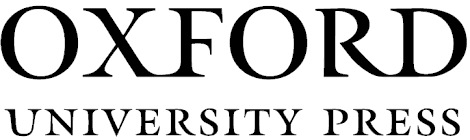 STARTER UNITSTARTER UNITSTARTER UNITSTARTER UNITSTARTER UNITŚRODKI I UMIEJĘTNOŚCI JĘZYKOWEWYMAGANIA PODSTAWOWEWYMAGANIA PONADPODSTAWOWEWYMAGANIA PONADPODSTAWOWEZADANIA SPRAWDZAJĄCELekcja 1Środki językoweNazwy członków rodzinyDopełniacz ‘sUmiejętności językowe wg nowej podstawy programowejCzytanie: znajdowanie określonych informacji w tekścieReagowanie ustne: uzyskiwanie i przekazywanie informacji i wyjaśnieńPisanie: opisywanie ludzi, przedstawianie faktówInne: wykorzystywanie technik samodzielnej pracy nad językiem, stosowanie strategii komunikacyjnych1.5, 3.4, 5.1, 5.3, 6.3, 10, 13Uczeń:dopasowuje właściwe imiona do osób na zdjęciach na podstawie przeczytanych opisów Bdopasowuje podane nazwy członków rodziny do wskazanych odpowiedników z przeczytanych tekstów Azapisuje właściwe imiona osób na podstawie podanych informacji Bwyszukuje nazwy członków rodziny w kratownicy wyrazowej (WB) A Uczeń:pyta i odpowiada na podane pytania o członków rodziny na podstawie wskazanych zwrotów i tworzy własne pytania zastępując wyrazy innymi Cpisze zdania na temat swojej rodziny (WB) CUczeń:pyta i odpowiada na podane pytania o członków rodziny na podstawie wskazanych zwrotów i tworzy własne pytania zastępując wyrazy innymi Cpisze zdania na temat swojej rodziny (WB) CUnit 1 Test: Basic
Unit 1 Test: Standard
Unit 1 Test: HigherEnd of term testEnd of year testEnd of term Speaking testEnd of year Speaking testLekcja 2Środki językoweCzasownik beDopełniacz ‘sZaimki osobowe Przymiotniki dzierżawczeNazwy członków rodzinySłownictwo związane z podawaniem danych osobowych i ze szkołąUmiejętności językowe wg nowej podstawy programowejReagowanie ustne: uzyskiwanie i przekazywanie informacji i wyjaśnieńInne: wykorzystywanie technik samodzielnej pracy nad językiem, stosowanie strategii komunikacyjnych1.1, 1.3, 1.5, 6.3, 10, 13Uczeń:wyszukuje wskazane formy czasownika be w przeczytanych tekstach Auzupełnia luki w zdaniach odpowiednimi formami czasownika be zgodnie z prawdą Buzupełnia luki w pytaniach i odpowiedziach właściwymi formami czasownika be zgodnie z kontekstem Bdopasowuje podane zaimki osobowe do właściwych przymiotników dzierżawczych Auzupełnia luki w dialogu odpowiednimi zaimkami i przymiotnikami zgodnie z kontekstem Btworzy pytania z podanych fragmentów zdań Buzupełnia luki w tekście właściwymi formami czasownika be zgodnie z kontekstem (WB) Buzupełnia luki w zdaniach właściwymi przymiotnikami dzierżawczymi zgodnie z kontekstem (WB) BUczeń:tworzy pytania z czasownikiem be na podstawie modelu, pyta i odpowiada na takie pytania Cpyta i odpowiada na utworzone pytania Ctworzy pytania szczegółowe z podanych wyrazów i zapisuje prawdziwe odpowiedzi (WB) CUczeń:tworzy pytania z czasownikiem be na podstawie modelu, pyta i odpowiada na takie pytania Cpyta i odpowiada na utworzone pytania Ctworzy pytania szczegółowe z podanych wyrazów i zapisuje prawdziwe odpowiedzi (WB) CUnit 1 Test: Basic
Unit 1 Test: Standard
Unit 1 Test: HigherEnd of term testEnd of year testEnd of term Speaking testEnd of year Speaking testLekcja 3Środki językoweNazwy przedmiotów szkolnychNazwy miejsc w szkoleOkreślniki czasuUmiejętności językowe wg nowej podstawy programowejReagowanie ustne: uzyskiwanie i przekazywanie informacji i wyjaśnieńInne: wykorzystywanie technik samodzielnej pracy nad językiem, stosowanie strategii komunikacyjnych1.3, 6.3, 10, 13Uczeń:uzupełnia luki w tabeli właściwymi wyrazami z przeczytanego i wysłuchanego dialogu Azakreśla właściwe wyrazy w zdaniach spośród podanych opcji zgodnie z kontekstem Azapisuje właściwe wyrazy na podstawie przeczytanych definicji (WB) Buzupełnia luki w dialogach właściwymi spośród podanych wyrazów zgodnie z kontekstem (WB) BUczeń:pyta i odpowiada na pytania o rozkład zajęć w planie lekcji z wykorzystaniem podanych określeń czasu CUczeń:pyta i odpowiada na pytania o rozkład zajęć w planie lekcji z wykorzystaniem podanych określeń czasu CUnit 1 Test: Basic
Unit 1 Test: Standard
Unit 1 Test: HigherEnd of term testEnd of year testEnd of term Speaking testEnd of year Speaking testLekcja 4Środki językoweNazwy przedmiotów szkolnychCzasownik have/has got, Konstrukcje There is/There are Umiejętności językowe wg nowej podstawy programowejReagowanie ustne: uzyskiwanie i przekazywanie informacji i wyjaśnieńPisanie: opisywanie miejsc, przedmiotów i zjawisk, przedstawianie faktówInne: wykorzystywanie technik samodzielnej pracy nad językiem, stosowanie strategii komunikacyjnych i kompensacyjnych, posiadanie świadomości językowej1.3, 5.1, 5.3, 6.3, 10, 13, 14Uczeń:uzupełnia luki w zdaniach właściwymi formami czasownika have got na podstawie analizy zdjęć Btworzy pytania z czasownikiem have got i podanymi wyrazami i wyrażeniami, pyta i odpowiada na utworzone pytania Cuzupełnia luki w zdaniach odpowiednią formą konstrukcji There is/are zgodnie z kontekstem, sprawdza poprawność wykonanego zadania z dialogiem i odpowiada na pytanie gramatyczne na podstawie analizy zdań Buzupełnia luki w tekście właściwymi formami czasowników have got i be zgodnie z kontekstem Bukłada pytania i odpowiedzi z podanych wyrazów, tworząc dialog (WB) BUczeń:odpowiada na pytanie na podstawie analizy gramatycznej zdań z dialogu Buzupełnia luki w kwizie z wiedzy ogólnej odpowiednią formą konstrukcji There is/are, i odpowiada na pytania zgodnie z własną wiedzą Cpisze krótki tekst na temat swojej szkoły zgodnie z instrukcją Copisuje pisemnie swoją wymarzoną szkołę z zastosowaniem podanych wyrazów i wyrażeń (WB) CUczeń:odpowiada na pytanie na podstawie analizy gramatycznej zdań z dialogu Buzupełnia luki w kwizie z wiedzy ogólnej odpowiednią formą konstrukcji There is/are, i odpowiada na pytania zgodnie z własną wiedzą Cpisze krótki tekst na temat swojej szkoły zgodnie z instrukcją Copisuje pisemnie swoją wymarzoną szkołę z zastosowaniem podanych wyrazów i wyrażeń (WB) CUnit 1 Test: Basic
Unit 1 Test: Standard
Unit 1 Test: HigherEnd of term testEnd of year testEnd of term Speaking testEnd of year Speaking testUNIT 1UNIT 1UNIT 1UNIT 1UNIT 1ŚRODKI I UMIEJĘTNOŚCI JĘZYKOWEWYMAGANIA PODSTAWOWEWYMAGANIA PONADPODSTAWOWEWYMAGANIA PONADPODSTAWOWEZADANIA SPRAWDZAJĄCELekcja 5Środki językoweNazwy miejsc w okolicy zamieszkaniaWyrażenia określające stopień preferencji i upodobaniaPrzysłówki częstotliwościUmiejętności językowe wg nowej podstawy programowejSłuchanie: znajdywanie określonych informacji, określanie kontekstu wypowiedziReagowanie ustne: uzyskiwanie i przekazywanie informacji i wyjaśnień, wyrażanie swoich upodobań i pytanie o upodobania innychCzytanie: rozpoznawanie związków pomiędzy poszczególnymi częściami tekstuMówienie: opisywanie upodobańInne: wykorzystywanie technik samodzielnej pracy nad językiem, stosowanie strategii komunikacyjnych i kompensacyjnych, posiadanie świadomości językowej1.1, 1.5, 2.4, 2.5, 3.5, 4.5 6.3, 6.5, 10, 13, 14 Uczeń:dopasowuje podane wyrażenia do właściwych miejsc na ilustracji i sprawdza poprawność wykonanego zadania z nagraniem Auzupełnia zdania prawdziwymi nazwami miejsc zgodnie z własnymi upodobaniami Buzupełnia luki w tekście właściwymi spośród podanych określeń miejsc zgodnie z kontekstem Bodpowiada na pytania na podstawie wysłuchanego tekstu Buzupełnia luki w wyrażeniach usłyszanymi w nagraniu wyrazami Adopasowuje podane określenia do opisów (WB) Buzupełnia luki w dialogu podanymi wyrażeniami zgodnie z kontekstem (WB) BUczeń:wypowiada się na temat ulubionych miejsc, w których spędza wolny czas Cpyta i odpowiada na podane pytania dotyczące spędzania wolnego czasu Cuzupełnia luki w wyrażeniach prawdziwymi informacjami na swój temat CUczeń:wypowiada się na temat ulubionych miejsc, w których spędza wolny czas Cpyta i odpowiada na podane pytania dotyczące spędzania wolnego czasu Cuzupełnia luki w wyrażeniach prawdziwymi informacjami na swój temat CUnit 1 Test: Basic
Unit 1 Test: Standard
Unit 1 Test: HigherEnd of term testEnd of year testEnd of term Speaking testEnd of year Speaking testLekcja 6Środki językoweCzasowniki: let, allow, banUmiejętności językowe wg nowej podstawy programowejCzytanie: określanie głównej myśli tekstu, znajdywanie określonych informacji w tekścieSłuchanie: znajdywanie określonych informacji w tekścieMówienie: opowiadanie o czynnościach, wyrażanie swoich opiniiInne: wykorzystywanie technik samodzielnej pracy nad językiem, stosowanie strategii komunikacyjnych i kompensacyjnych, posiadanie świadomości językowej1.5, 2.5, 3.1, 3.4, 4.2, 4.6, 10, 13, 14Uczeń:odpowiada na pytanie na podstawie przeczytanych wpisów na forum Buzupełnia luki w zdaniach właściwymi wyrazami wybranymi spośród podanych opcji zgodnie z kontekstem Bodpowiada na pytania na podstawie przeczytanych i wysłuchanych w nagraniu wpisów na forum Bwskazuje właściwą odpowiedź spośród podanych opcji na podstawie przeczytanego tekstu (WB) Buzupełnia luki w zdaniach właściwymi informacjami na podstawie przeczytanego tekstu (WB) BUczeń:wypowiada się na temat czasu spędzanego codziennie przed komputerem Crozmawia na temat korzystania z telefonów i komputerów w kontekście relacji rodzinnych na podstawie podanych pytań zgodnie z własną opinią CUczeń:wypowiada się na temat czasu spędzanego codziennie przed komputerem Crozmawia na temat korzystania z telefonów i komputerów w kontekście relacji rodzinnych na podstawie podanych pytań zgodnie z własną opinią CUnit 1 Test: Basic
Unit 1 Test: Standard
Unit 1 Test: HigherEnd of term testEnd of year testEnd of term Speaking testEnd of year Speaking testLekcja 7Środki językoweCzas present simple: zdania twierdzące i przeczeniaUmiejętności językowe wg nowej podstawy programowejInne: wykorzystywanie technik samodzielnej pracy nad językiem, stosowanie strategii komunikacyjnych i kompensacyjnych, posiadanie świadomości językowej1.5, 10, 13, 14Uczeń:uzupełnia luki w zdaniach podanymi formami czasowników i sprawdza poprawność wykonanego zadania z tekstem Azakreśla właściwe formy czasowników zdaniach spośród podanych opcji zgodnie z kontekstem Bpowtarza usłyszane w nagraniu formy czasowników zgodnie z ich wymową Adopasowuje usłyszane w nagraniu czasowniki do właściwych rubryk w tabeli zgodnie z ich wymową Auzupełnia luki w tekście właściwymi formami podanych czasowników w czasie present simple Btworzy prawdziwe i fałszywe zdania w czasie present simple z podanych wyrazów i wyrażeń Ctworzy zdania twierdzące i przeczące w czasie present simple z podanych wyrazów i wyrażeń (WB) Cuzupełnia luki w tekście właściwymi formami czasowników wybranych z podanej listy zgodnie z kontekstem (WB) BUczeń:uzupełnia reguły gramatyczne podanymi wyrazami na podstawie analizy uzupełnionych wcześniej zdań BUczeń:uzupełnia reguły gramatyczne podanymi wyrazami na podstawie analizy uzupełnionych wcześniej zdań BUnit 1 Test: Basic
Unit 1 Test: Standard
Unit 1 Test: HigherEnd of term testEnd of year testEnd of term Speaking testEnd of year Speaking testLekcja 8Środki językoweNazwy form spędzania czasu wolnegoCzas present simpleUmiejętności językowe wg nowej podstawy programowejSłuchanie: znajdowanie określonych informacjiMówienie: opisywanie ludzi, przedmiotów i zjawisk, opowiadanie o czynnościach i wydarzeniach z przeszłości i teraźniejszości, opisywanie upodobań, wyrażanie i uzasadnianie swoich opiniiPisanie: opisywanie ludzi, przedmiotów i zjawisk, opowiadanie o czynnościach i wydarzeniach z przeszłości i teraźniejszości, opisywanie upodobańReagowanie ustne: uzyskiwanie i przekazywanie informacji i wyjaśnieńInne: wykorzystywanie technik samodzielnej pracy nad językiem, stosowanie strategii komunikacyjnych i kompensacyjnych, posiadanie świadomości językowej1.1, 1.5, 2.5, 4.1, 4.2, 4.5, 4.6, 5.1, 5.2, 5.5, 6.3, 10, 13, 14Uczeń:uzupełnia luki w pytaniach kwestionariusza właściwymi spośród podanych czasowników i sprawdza poprawność wykonanego zadania z nagraniem Bodpowiada na pytania kwestionariusza zaznaczając właściwe odpowiedzi i porównuje swoje wyniki z odpowiedziami kolegi/koleżanki Bnazywa i opisuje przedstawione na ilustracjach hobby i odpowiada na pytania z nimi związane Codpowiada na pytania na podstawie wysłuchanego tekstu Bdopasowuje właściwe fragmenty zdań do siebie, tworząc pełne zdania (WB) Awskazuje właściwe odpowiedzi spośród podanych w formie obrazków opcji na podstawie wysłuchanego tekstu (WB) BUczeń:wypowiada się na temat form relaksu poza szkołą Cwypowiada się na temat hobby z wysłuchanego testu i uzasadnia swoją opinię Cpisze krótki tekst na temat swojego hobby i zainteresowaniach przyjaciół i rodziny (WB) CUczeń:wypowiada się na temat form relaksu poza szkołą Cwypowiada się na temat hobby z wysłuchanego testu i uzasadnia swoją opinię Cpisze krótki tekst na temat swojego hobby i zainteresowaniach przyjaciół i rodziny (WB) CUnit 1 Test: Basic
Unit 1 Test: Standard
Unit 1 Test: HigherEnd of term testEnd of year testEnd of term Speaking testEnd of year Speaking testLekcja 9Środki językoweNazwy form spędzania czasu wolnegoNazwy hobby i zainteresowańCzas present simple: pytaniaUmiejętności językowe wg nowej podstawy programowejReagowanie ustne: uzyskiwanie i przekazywanie informacji i wyjaśnień, wyrażanie swoich upodobań i pytanie o upodobania innych osóbInne: wykorzystywanie technik samodzielnej pracy nad językiem, stosowanie strategii komunikacyjnych i kompensacyjnych, posiadanie świadomości językowej1.5, 6.3, 6.5, 10, 13, 14Uczeń:uzupełnia luki w pytaniach właściwymi formami podanych czasowników w czasie present simple Bpyta i odpowiada na podane pytania Cdopasowuje wyrażenia do odpowiednich luk w pytaniach na podstawie podanych odpowiedzi Buzupełnia luki w pytaniach właściwymi formami czasownika posiłkowego i zapisuje krótkie odpowiedzi (WB) Buzupełnia luki w pytaniach w dialogu właściwymi wyrażeniami utworzonymi z podanych wyrazów i tworzy odpowiedzi (WB) BUczeń:uzupełnia luki w pytaniach i odpowiedziach właściwymi wyrazami i zakreśla odpowiednie formy w regułach gramatycznych na podstawie ich analizy Brozmawia na temat form spędzania czasu wolnego, pytając i odpowiadając na pytania utworzone na podstawie podanych wyrazów i wyrażeń Czapisuje pytania o hobby z wykorzystaniem podanych wyrazów i wyrażeń CUczeń:uzupełnia luki w pytaniach i odpowiedziach właściwymi wyrazami i zakreśla odpowiednie formy w regułach gramatycznych na podstawie ich analizy Brozmawia na temat form spędzania czasu wolnego, pytając i odpowiadając na pytania utworzone na podstawie podanych wyrazów i wyrażeń Czapisuje pytania o hobby z wykorzystaniem podanych wyrazów i wyrażeń CUnit 1 Test: Basic
Unit 1 Test: Standard
Unit 1 Test: HigherEnd of term testEnd of year testEnd of term Speaking testEnd of year Speaking testLekcja 10Środki językoweNazwy czynności wykonywanych w wolnym czasieCzas present simpleUmiejętności językowe wg nowej podstawy programowejSłuchanie: znajdywane określonych informacjiMówienie: opowiadanie o czynnościach, doświadczeniach i wydarzeniach, przedstawianie faktówReagowanie ustne: rozpoczynanie, prowadzenie i kończenie rozmowy, podtrzymywanie rozmowy, uzyskiwanie i przekazywanie informacji i wyjaśnień, wyrażanie swoich upodobań, intencji, pragnień i pytanie o nie, proponowanie, przyjmowanie i odrzucanie propozycji, zachęcanie, wyrażanie emocji, stosowanie zwrotów i form grzecznościowychInne: wykorzystywanie technik samodzielnej pracy nad językiem, stosowanie strategii komunikacyjnych i kompensacyjnych, posiadanie świadomości językowej1.5, 2.5, 4.2, 4.3, 6.2, 6.3, 6.5, 6.8, 6.13, 6.14,10, 13, 14Uczeń:uzupełnia luki w dialogu właściwy spośród podanych wyrażeń, sprawdza poprawność wykonanego zadania z nagraniem i odpowiada na pytanie na podstawie wysłuchanego i uzupełnionego dialogu Bdopasowuje podane wyrażenia do właściwych kategorii Bczyta dialog z podziałem na role Auzupełnia luki w mini-dialogach właściwymi wyrazami i wyrażeniami, sprawdza poprawność wykonanego zadnia z nagraniem i czyta dialogi z podziałem na role BUczeń:wypowiada się na temat możliwości spędzania czasu wolnego w swojej miejscowości podczas weekendu Ctworzy i odgrywa dialog, w którym proponuje wybraną formę spędzenia czasu wolnego, reaguje na propozycję/sugestię w oparciu o ilustracje i własne pomysły CUczeń:wypowiada się na temat możliwości spędzania czasu wolnego w swojej miejscowości podczas weekendu Ctworzy i odgrywa dialog, w którym proponuje wybraną formę spędzenia czasu wolnego, reaguje na propozycję/sugestię w oparciu o ilustracje i własne pomysły CUnit 1 Test: Basic
Unit 1 Test: Standard
Unit 1 Test: HigherEnd of term testEnd of year testEnd of term Speaking testEnd of year Speaking testLekcja 11Środki językoweNazwy czynności wykonywanych w wolnym czasieŁącznikiCzas present simpleUmiejętności językowe wg nowej podstawy programowejCzytanie: znajdywanie określonych informacji w tekściePisanie: opowiadanie o czynnościach, doświadczeniach i wydarzeniach, przedstawianie faktów, opisywanie upodobań, stosowanie właściwego stylu wypowiedziInne: wykorzystywanie technik samodzielnej pracy nad językiem, stosowanie strategii komunikacyjnych i kompensacyjnych, posiadanie świadomości językowej1.1, 1.5, 3.4, 5.2, 5.3, 5.5, 10, 13, 14Uczeń:wyszukuje wskazane informacje w przeczytanym tekście Auzupełnia luki w wyrażeniach właściwymi informacjami z przeczytanego tekstu Bpisze prawdziwe zdania na temat swoich preferencji i upodobań z wykorzystaniem podanych wyrażeń Buzupełnia luki w zdaniach właściwymi spośród podanych łączników zgodnie z kontekstem Bzakreśla właściwe łączniki w zdaniach spośród podanych opcji zgodnie z kontekstem (WB) Auzupełnia luki w profilu internetowym właściwymi formami czasowników i przyimkami na podstawie podanych informacji (WB) BUczeń:analizuje zastosowanie wskazanych wyrazów w przeczytanym tekście Btworzy swój profil według podanych wskazówek Ctworzy własny profil internetowy na stronę dla uczniów korespondencyjnych przyjaciół (WB) CUczeń:analizuje zastosowanie wskazanych wyrazów w przeczytanym tekście Btworzy swój profil według podanych wskazówek Ctworzy własny profil internetowy na stronę dla uczniów korespondencyjnych przyjaciół (WB) CUnit 1 Test: Basic
Unit 1 Test: Standard
Unit 1 Test: HigherEnd of term testEnd of year testEnd of term Speaking testEnd of year Speaking testLekcja 12Środki językoweNazwy miejsc w okolicy zamieszkaniaNazwy czynności wykonywanych w wolnym czasieCzas present simpleUmiejętności językowe wg nowej podstawy programowejSłuchanie: znajdywanie określonych informacji w tekścieInne: wykorzystywanie technik samodzielnej pracy nad językiem, stosowanie strategii komunikacyjnych i kompensacyjnych, posiadanie świadomości językowej1.1, 1.2, 1.5, 2.5, 10, 13, 14Uczeń:dopasowuje podane wyrazy i wyrażenia do właściwych kategorii Adopasowuje podane wyrazy do odpowiednich luk w tekście zgodnie z kontekstem Buzupełnia luki w zdaniach właściwymi formami podanych czasowników w czasie present simple Btworzy pytania z podanych wyrazów i wyrażeń w czasie present simple i zapisuje krótkie odpowiedzi Buzupełnia luki w pytaniach szczegółowych podanymi wyrazami zgodnie z kontekstem Buzupełnia luki w dialogu podanymi wyrazami i wyrażeniami zgodnie z kontekstem Bwskazuje zdania prawdziwe i fałszywe na podstawie wysłuchanego tekstu BUczeń:dopasowuje podane wyrazy i wyrażenia do właściwych kategorii Adopasowuje podane wyrazy do odpowiednich luk w tekście zgodnie z kontekstem Buzupełnia luki w zdaniach właściwymi formami podanych czasowników w czasie present simple Btworzy pytania z podanych wyrazów i wyrażeń w czasie present simple i zapisuje krótkie odpowiedzi Buzupełnia luki w pytaniach szczegółowych podanymi wyrazami zgodnie z kontekstem Buzupełnia luki w dialogu podanymi wyrazami i wyrażeniami zgodnie z kontekstem Bwskazuje zdania prawdziwe i fałszywe na podstawie wysłuchanego tekstu BUczeń:dopasowuje podane wyrazy i wyrażenia do właściwych kategorii Adopasowuje podane wyrazy do odpowiednich luk w tekście zgodnie z kontekstem Buzupełnia luki w zdaniach właściwymi formami podanych czasowników w czasie present simple Btworzy pytania z podanych wyrazów i wyrażeń w czasie present simple i zapisuje krótkie odpowiedzi Buzupełnia luki w pytaniach szczegółowych podanymi wyrazami zgodnie z kontekstem Buzupełnia luki w dialogu podanymi wyrazami i wyrażeniami zgodnie z kontekstem Bwskazuje zdania prawdziwe i fałszywe na podstawie wysłuchanego tekstu BUnit 1 Test: Basic
Unit 1 Test: Standard
Unit 1 Test: HigherEnd of term testEnd of year testEnd of term Speaking testEnd of year Speaking testLekcja 13Środki językoweCzas present simplePrzyimki miejscaPrzysłówki częstotliwościNazwy miejsc w okolicy zamieszkaniaNazwy czynności wykonywanych w wolnym czasieUmiejętności językowe wg nowej podstawy programowejMówienie: opisywanie ludzi i miejscPisanie: opisywanie ludziReagowanie ustne: uzyskiwanie i przekazywanie informacji i wyjaśnieńInne: dokonywanie samooceny, wykorzystywanie technik samodzielnej pracy nad językiem, stosowanie strategii komunikacyjnych i kompensacyjnych, posiadanie świadomości językowej1.1, 1.2, 1.5, 4.1, 5.1, 6.3, 10, 13, 14Uczeń:określa położenie osób na obrazkach Btworzy nazwy czynności wykonywanych w wolnym czasie z podanych w tabeli wyrazów Apisze zdania z utworzonymi wcześniej wyrażeniami i podanymi przysłówkami częstotliwości, wskazuje poprawne i niepoprawne zdania utworzone przez inne osoby Bwyszukuje wyrazy pytające w wężu wyrazowym, uzupełnia nimi pytania, pyta i odpowiada na te pytania CUczeń:gra w grę, w której tworzy zdania na temat wybranej sławnej osoby i zgaduje nazwisko opisywanych przez innych osób CUczeń:gra w grę, w której tworzy zdania na temat wybranej sławnej osoby i zgaduje nazwisko opisywanych przez innych osób CUnit 1 Test: Basic
Unit 1 Test: Standard
Unit 1 Test: HigherEnd of term testEnd of year testEnd of term Speaking testEnd of year Speaking testLekcja 14Środki językoweCzas present simpleKonstrukcja There is/There areDopełniacz ‘sPrzysłówki częstotliwościNazwy miejsc w okolicy zamieszkaniaNazwy czynności wykonywanych w wolnym czasieUmiejętności językowe wg nowej podstawy programowejSłuchanie: określanie głównej myśli wypowiedziMówienie: wyrażanie i uzasadnianie swojej opiniiCzytanie: określanie głównej myśli tekstu, określanie intencji nadawcy/autora tekstu, określanie kontekstu wypowiedzi, znajdywanie określonych informacji w tekściePrzetwarzanie tekstu: przekazywanie w języku obcym informacji sformułowanych w języku polskimInne: dokonywanie samooceny, wykorzystywanie technik samodzielnej pracy nad językiem, stosowanie strategii komunikacyjnych i kompensacyjnych, posiadanie świadomości językowej1.1, 1.5, 2.2, 3.1, 3.2, 3.3, 3.4, 4.6, 8.3, 10, 13, 14Uczeń:spekuluje na temat możliwych tematów wypowiedzi osób z zadania na podstawie podanych wskazówek i analizy treści zadania Adopasowuje podane zdania do właściwych osób na podstawie wysłuchanych wypowiedzi Bdopasowuje podane typy informacji do właściwych pytań z zdania egzaminacyjnego Awskazuje właściwe odpowiedzi spośród podanych opcji na podstawie przeczytanych tekstów Bpoprawia błędy w tłumaczeniach zdań Cwskazuje właściwą reakcję na zdania spośród podanych opcji Bdopasowuje podane reakcje do właściwych spośród usłyszanych w nagraniu wypowiedzi Btłumaczy podane wyrażenia na język polski (WB) AUczeń:wypowiada swoją opinię na podane tematy Ctłumaczy wskazane fragmenty zdań na język angielski Cdokonuje samooceny własnych umiejętności i osiągnięć zaznaczając właściwe dla siebie opcje BUczeń:wypowiada swoją opinię na podane tematy Ctłumaczy wskazane fragmenty zdań na język angielski Cdokonuje samooceny własnych umiejętności i osiągnięć zaznaczając właściwe dla siebie opcje BUnit 1 Test: Basic
Unit 1 Test: Standard
Unit 1 Test: HigherEnd of term testEnd of year testEnd of term Speaking testEnd of year Speaking testLekcja 15Sprawdzian obejmujący materiał z rozdziału 1.Lekcja 15Sprawdzian obejmujący materiał z rozdziału 1.Lekcja 15Sprawdzian obejmujący materiał z rozdziału 1.Lekcja 15Sprawdzian obejmujący materiał z rozdziału 1.Lekcja 15Sprawdzian obejmujący materiał z rozdziału 1.UNIT 2UNIT 2UNIT 2UNIT 2UNIT 2ŚRODKI I UMIEJĘTNOŚCI JĘZYKOWEWYMAGANIA PODSTAWOWEWYMAGANIA PONADPODSTAWOWEWYMAGANIA PONADPODSTAWOWEZADANIA SPRAWDZAJĄCELekcja 16Środki językoweNazwy sposobów komunikowania sięNazwy urządzeń służących komunikowaniu sięCzas present simplePrzysłówki częstotliwościUmiejętności językowe wg nowej podstawy programowejSłuchanie: znajdywanie określonych informacjiReagowanie ustne: uzyskiwanie i przekazywanie informacji i wyjaśnień, wyrażanie swoich opinii i pytanie o opinie innych, zgadzanie się lub nie zgadzanie się z opiniami Mówienie: wyrażanie swoich opiniiInne: wykorzystywanie technik samodzielnej pracy nad językiem, stosowanie strategii komunikacyjnych i kompensacyjnych, posiadanie świadomości językowej1.5, 1.12, 2.5, 4.6, 6.3, 6.4, 10, 13, 14Uczeń:podaje różne sposoby komunikowania się zgodnie z własną wiedzą Adopasowuje zaznaczone w kwestionariusza nazwy form komunikacji do właściwych ilustracji Aodpowiada na pytania z kwestionariusza i porównuje swoje odpowiedzi z odpowiedziami kolegi/koleżanki Buzupełnia luki w zdaniach podanymi wyrazami zgodnie z kontekstem Aodpowiada na pytanie na podstawie wysłuchanych wypowiedzi Buszeregowuje podane wyrażenia w odpowiedniej kolejności zgodnie z nagraniem Buzupełnia luki w tekście właściwymi wyrazami zgodnie z kontekstem na podstawie podanych pierwszych liter wyrazów (WB) BUczeń:rozmawia na temat różnych sposobów komunikowania się w oparciu o podane pytania i własne doświadczenia i opinie Cpisze krótki tekst na temat tego, w jaki sposób komunikują się członkowie swojej rodziny CUczeń:rozmawia na temat różnych sposobów komunikowania się w oparciu o podane pytania i własne doświadczenia i opinie Cpisze krótki tekst na temat tego, w jaki sposób komunikują się członkowie swojej rodziny CUnit 2 Test: Basic
Unit 2 Test: Standard
Unit 2 Test: HigherEnd of term testEnd of year testEnd of term Speaking testEnd of year Speaking testLekcja 17Środki językoweSłownictwo związane z komunikacją za pomocą urządzeń komunikacyjnychCzas present simpleUmiejętności językowe wg nowej podstawy programowejCzytanie: określanie głównej myśli tekstu lub jego fragmentu, rozpoznawanie związków pomiędzy poszczególnymi częściami tekstu, znajdywanie określonych informacji w tekścieMówienie: wyrażanie swoich opinii, opisywanie upodobańReagowanie ustne: uzyskiwanie i przekazywanie informacji i wyjaśnień, wyrażanie swoich upodobań i pytanie o upodobania innychInne: wykorzystywanie technik samodzielnej pracy nad językiem, stosowanie strategii komunikacyjnych i kompensacyjnych, posiadanie świadomości językowej1.5, 1.12, 3.1, 3.4, 3.5, 4.5, 4.6, 6.3, 6.5, 10, 13, 14Uczeń:dopasowuje podane zdania do właściwych luk w przeczytanym tekście Bzaznacza właściwe spośród podanych tematów omówionych w przeczytanym i wysłuchanym tekście Buzupełnia luki w zdaniach wskazanymi wyrazami z przeczytanego tekstu zgodnie z kontekstem Bzakreśla właściwe wyrazy w zdaniach spośród podanych opcji na podstawie przeczytanego tekstu (WB) Bdopasowuje podane zdania do właściwych fragmentów przeczytanego tekstu (WB) BUczeń:wypowiada się na temat używania emotikon przez różne osoby zgodnie z własną opinią i wiedzą Crozmawia na temat swoich preferencji i upodobań związanych ze stosowaniem emotikon w komunikacji CUczeń:wypowiada się na temat używania emotikon przez różne osoby zgodnie z własną opinią i wiedzą Crozmawia na temat swoich preferencji i upodobań związanych ze stosowaniem emotikon w komunikacji CUnit 2 Test: Basic
Unit 2 Test: Standard
Unit 2 Test: HigherEnd of term testEnd of year testEnd of term Speaking testEnd of year Speaking testLekcja 18Środki językoweCzas present continuousUmiejętności językowe wg nowej podstawy programowejMówienie: opisywanie ludzi, zwierząt, przedmiotów, miejsc i zjawisk Pisanie: opisywanie ludzi, zwierząt, przedmiotów, miejsc i zjawiskInne: wykorzystywanie technik samodzielnej pracy nad językiem, stosowanie strategii komunikacyjnych i kompensacyjnych, posiadanie świadomości językowej4.1, 5.1, 10, 13, 14Uczeń:zapisuje formy ciągłe podanych czasowników na podstawie reguły gramatycznej Auzupełnia luki w zdaniach odpowiednimi formami podanych czasowników w czasie present continuous zgodnie z ilustracją Btworzy zdania opisujące ilustrację z wykorzystaniem podanych czasowników w czasie present continuous Cwskazuje prawdziwe i fałszywe zdania spośród utworzonych przez kolegę/koleżankę Bzapisuje zdania na temat czynności wykonywanych przez podane osoby w czasie present continuous (WB) BUczeń:uzupełnia reguły gramatyczne podanymi wyrazami na podstawie analizy uzupełnionych wcześniej zdań w oparciu o przeczytany tekst Bopisuje wybraną ilustrację CUczeń:uzupełnia reguły gramatyczne podanymi wyrazami na podstawie analizy uzupełnionych wcześniej zdań w oparciu o przeczytany tekst Bopisuje wybraną ilustrację CUnit 2 Test: Basic
Unit 2 Test: Standard
Unit 2 Test: HigherEnd of term testEnd of year testEnd of term Speaking testEnd of year Speaking testLekcja 19Środki językoweSłownictwo związane z korzystaniem z telefonu komórkowegoUmiejętności językowe wg nowej podstawy programowejSłuchanie: określanie głównej myśli tekstu, określanie kontekstu wypowiedzi, znajdywanie określonych informacji w tekścieMówienie: opowiadanie o czynnościach, doświadczeniach, wyrażanie i uzasadnianie swoich opiniiInne: wykorzystywanie technik samodzielnej pracy nad językiem, stosowanie strategii komunikacyjnych i kompensacyjnych, posiadanie świadomości językowej1.5, 1.12, 2.2, 2.4, 2.5, 4.2, 4.6, 5.1, 10, 13, 14Uczeń:dopasowuje podane wyrażenia do usłyszanych nagrań Adopasowuje podane fragmenty zdań i zdania do siebie i sprawdza poprawność wykonanego zadania z nagraniem Adopasowuje usłyszane w nagraniu rozmowy do odpowiednich obrazków je ilustrujących Bodpowiada na pytania na podstawie wysłuchanych rozmów Bwskazuje właściwe osoby wypowiadające podane wyrażenia w wysłuchanych rozmowach Bdopasowuje podane wyrażenia i wyrazy do definicji i opisów (WB) Awskazuje zdania prawdziwe i fałszywe na podstawie wysłuchanych rozmów (WB) Buzupełnia luki w zdaniach właściwymi wyrazami na podstawie wysłuchanych rozmów (WB) BUczeń:wypowiada się na temat tego, do kogo najczęściej dzwoni i jakie wiadomości najczęściej pisze Cwybiera reakcje na opisane sytuacje spośród podanych opcji i uzasadnia swój wybór CUczeń:wypowiada się na temat tego, do kogo najczęściej dzwoni i jakie wiadomości najczęściej pisze Cwybiera reakcje na opisane sytuacje spośród podanych opcji i uzasadnia swój wybór CUnit 2 Test: Basic
Unit 2 Test: Standard
Unit 2 Test: HigherEnd of term testEnd of year testEnd of term Speaking testEnd of year Speaking testLekcja 20Środki językoweCzas present continuous: pytaniaCzas present simple i present continuous Umiejętności językowe wg nowej podstawy programowejReagowanie ustne: uzyskiwanie i przekazywanie informacji i wyjaśnieńInne: wykorzystywanie technik samodzielnej pracy nad językiem, stosowanie strategii komunikacyjnych i kompensacyjnych, posiadanie świadomości językowej1.4, 1.13, 6.3, 10, 13, 14Uczeń:dopasowuje podane pytania do odpowiedzi i zaznacza właściwe wyrazy w regule gramatycznej spośród podanych opcji na podstawie analizy przykładów Bwskazuje akcentowane wyrazy w usłyszanych mini-dialogach, powtarza je za nagraniem Auszeregowuje podane wyrazy w odpowiedniej kolejności, tworząc pytania i zapisuje odpowiedzi na nie Auzupełnia luki w regule gramatycznej właściwymi nazwami czasów teraźniejszych na podstawie analizy przykładów Buzupełnia luki w dialogu odpowiednimi formami podanych czasowników w czasie present simple lub continuous zgodnie z kontekstem Btworzy pytania z podanych wyrazów i zapisuje krótkie odpowiedzi na podstawie analizy ilustracji (WB) Buzupełnia luki w zdaniach odpowiednimi formami podanych czasowników w czasie present simple lub continuous zgodnie z kontekstem (WB) BUczeń:tworzy pytania w czasach present simple i continuous w oparciu o podane wyrazy i własne pomysły Cpisze pytania dla swojej klasy zgodnie z własnymi pomysłami CUczeń:tworzy pytania w czasach present simple i continuous w oparciu o podane wyrazy i własne pomysły Cpisze pytania dla swojej klasy zgodnie z własnymi pomysłami CUnit 2 Test: Basic
Unit 2 Test: Standard
Unit 2 Test: HigherEnd of term testEnd of year testEnd of term Speaking testEnd of year Speaking testLekcja 21Środki językoweSłownictwo związane z komunikowaniem sięZwroty służące wyrażaniu planówCzas present continuousUmiejętności językowe wg nowej podstawy programowejSłuchanie: znajdywane określonych informacjiCzytanie: rozpoznawanie związków pomiędzy poszczególnymi częściami tekstuMówienie: opowiadanie o czynnościach, doświadczeniach i wydarzeniachReagowanie ustne: rozpoczynanie, prowadzenie i kończenie rozmowy, podtrzymywanie rozmowy, uzyskiwanie i przekazywanie informacji i wyjaśnień, wyrażanie swoich upodobań, intencji, pragnień i pytanie o nie, proponowanie, przyjmowanie i odrzucanie propozycji, zachęcanie, wyrażanie emocji, stosowanie zwrotów i form grzecznościowychInne: wykorzystywanie technik samodzielnej pracy nad językiem, stosowanie strategii komunikacyjnych i kompensacyjnych, posiadanie świadomości językowej1.5, 2.5, 3.5, 4.2, 6.2, 6.3, 6.5, 6.8, 6.13, 6.14,10, 13, 14Uczeń:uzupełnia luki w dialogu podanymi wyrażeniami zgodnie z kontekstem, sprawdza poprawność wykonanego zadnia z nagraniem i odpowiada na pytanie na jego podstawie Bwskazuje właściwe spośród podanych wyrażeń występujących w wysłuchanym i przeczytanym dialogu Aczyta dialog z podziałem na role Auszeregowuje podane kwestie w odpowiedniej kolejności tworząc dialog i sprawdza poprawność wykonanego zadania z nagraniem Bwskazuje właściwe reakcje na opisane w języku polskim sytuacje spośród podanych opcji BUczeń:wypowiada się na temat formy przekazywania ważnych informacji znajomym Codgrywa rozmowę telefoniczną, w której proponuje wspólne wyjście na zakupy i/lub reaguje na propozycję według podanych wskazówek CUczeń:wypowiada się na temat formy przekazywania ważnych informacji znajomym Codgrywa rozmowę telefoniczną, w której proponuje wspólne wyjście na zakupy i/lub reaguje na propozycję według podanych wskazówek CUnit 2 Test: Basic
Unit 2 Test: Standard
Unit 2 Test: HigherEnd of term testEnd of year testEnd of term Speaking testEnd of year Speaking testLekcja 22Środki językoweSłownictwo związane z nauką języków obcych w różnych formachWyrazy: but, howeverCzas present simpleCzas present continuousUmiejętności językowe wg nowej podstawy programowejCzytanie: znajdywanie określonych informacji w tekścieMówienie: opisywanie upodobańPisanie: przedstawianie faktów, opisywanie upodobań, stosowanie właściwego stylu wypowiedziReagowanie ustne: uzyskiwanie i przekazywanie informacji i wyjaśnień, wyrażanie swoich upodobań, pytanie o upodobaniaPrzetwarzanie tekstu: przekazywanie w języku obcym informacji zawartych w materiałach wizualnychInne: wykorzystywanie technik samodzielnej pracy nad językiem, stosowanie strategii komunikacyjnych i kompensacyjnych, posiadanie świadomości językowej, dokonywanie samooceny, współdziałanie w grupie1.3, 1.5, 3.4, 4.5, 5.3, 5.5, 5.8, 6.3, 6.5, 8.1, 10, 11, 13, 14Uczeń:odpowiada na pytania na podstawie przeczytanego raportu z przeprowadzonej ankiety na temat nauki języków obcych Buzupełnia luki w wyrażeniach wyszukanych w przeczytanym raporcie Awyszukuje wskazane wyrazy w przeczytanym tekście Adopasowuje właściwe fragmenty zdań do siebie, tworząc pełne zdania Bzakreśla właściwe wyrazy kontrastujące w zdaniach spośród podanych opcji (WB) Auzupełnia luki w raporcie właściwymi danymi uzyskanymi z tabeli (WB) CUczeń:wypowiada się na temat ulubionych piosenek w języku angielskim Cpisze raport z przeprowadzonej przez siebie ankiety na temat form uczenia się języków obcych według podanych wskazówek Cpisze raport na temat form spędzania czasu podczas przerw przez uczniów (WB) CUczeń:wypowiada się na temat ulubionych piosenek w języku angielskim Cpisze raport z przeprowadzonej przez siebie ankiety na temat form uczenia się języków obcych według podanych wskazówek Cpisze raport na temat form spędzania czasu podczas przerw przez uczniów (WB) CUnit 2 Test: Basic
Unit 2 Test: Standard
Unit 2 Test: HigherEnd of term testEnd of year testEnd of term Speaking testEnd of year Speaking testLekcja 23Środki językoweSłownictwo związane z komunikowaniem się za pomocą technologii informacyjno-komunikacyjnychCzas present simpleCzas present continuousUmiejętności językowe wg nowej podstawy programowejSłuchanie: znajdywanie określonych informacji w tekścieInne: wykorzystywanie technik samodzielnej pracy nad językiem, stosowanie strategii komunikacyjnych i kompensacyjnych, posiadanie świadomości językowej1.5, 1.12, 2.5, 10, 13, 14Uczeń:wskazuje wyrazy niepasujące do pozostałych w grupie Azakreśla właściwe wyrazy w zdaniach spośród podanych opcji zgodnie z kontekstem Auzupełnia luki w zdaniach odpowiednimi formami podanych czasowników w czasie present continuous zgodnie z ilustracją Btworzy pytania z podanych wyrazów i wyrażeń i zapisuje zgodne z ilustracją odpowiedzi Buzupełnia luki w zdaniach odpowiednimi formami podanych czasowników w czasie present simple lub continuous zgodnie z kontekstem Buzupełnia luki w dialogu właściwymi wyrazami zgodnie z kontekstem Bwskazuje zdania prawdziwe i fałszywe na podstawie wysłuchanego nagrania BUczeń:wskazuje wyrazy niepasujące do pozostałych w grupie Azakreśla właściwe wyrazy w zdaniach spośród podanych opcji zgodnie z kontekstem Auzupełnia luki w zdaniach odpowiednimi formami podanych czasowników w czasie present continuous zgodnie z ilustracją Btworzy pytania z podanych wyrazów i wyrażeń i zapisuje zgodne z ilustracją odpowiedzi Buzupełnia luki w zdaniach odpowiednimi formami podanych czasowników w czasie present simple lub continuous zgodnie z kontekstem Buzupełnia luki w dialogu właściwymi wyrazami zgodnie z kontekstem Bwskazuje zdania prawdziwe i fałszywe na podstawie wysłuchanego nagrania BUczeń:wskazuje wyrazy niepasujące do pozostałych w grupie Azakreśla właściwe wyrazy w zdaniach spośród podanych opcji zgodnie z kontekstem Auzupełnia luki w zdaniach odpowiednimi formami podanych czasowników w czasie present continuous zgodnie z ilustracją Btworzy pytania z podanych wyrazów i wyrażeń i zapisuje zgodne z ilustracją odpowiedzi Buzupełnia luki w zdaniach odpowiednimi formami podanych czasowników w czasie present simple lub continuous zgodnie z kontekstem Buzupełnia luki w dialogu właściwymi wyrazami zgodnie z kontekstem Bwskazuje zdania prawdziwe i fałszywe na podstawie wysłuchanego nagrania BUnit 2 Test: Basic
Unit 2 Test: Standard
Unit 2 Test: HigherEnd of term testEnd of year testEnd of term Speaking testEnd of year Speaking testLekcja 24Środki językoweSłownictwo związane z komunikowaniem sięCzas present simpleCzas present continuousUmiejętności językowe wg nowej podstawy programowejMówienie: opisywanie ludzi, opowiadanie o czynnościachInne: wykorzystywanie technik samodzielnej pracy nad językiem, stosowanie strategii komunikacyjnych i kompensacyjnych, posiadanie świadomości językowej1.12, 4.1, 4.2, 10, 13, 14Uczeń:tworzy zdania w czasie present continuous z podanych wyrazów i wyrażeń Bzapisuje rozszyfrowane wyrazy utworzone według podanego kodu Apyta i odpowiada na pytania o wykonywane przez pokazane na ilustracji osoby czynności i/lub odpowiada na takie pytania CUczeń:tworzy listę wyrazów związanych z komunikacją w określonym czasie Atworzy zdania w czasie present simple lub present continuous na temat osób z klasy zgodnie z losowaniem CUczeń:tworzy listę wyrazów związanych z komunikacją w określonym czasie Atworzy zdania w czasie present simple lub present continuous na temat osób z klasy zgodnie z losowaniem CUnit 2 Test: Basic
Unit 2 Test: Standard
Unit 2 Test: HigherEnd of term testEnd of year testEnd of term Speaking testEnd of year Speaking testLekcja 25Środki językoweSłownictwo związane z komunikowaniem sięZwroty służące wyrażaniu planówNazwy czynności wykonywanych w wolnym czasieCzas present simpleCzas present continuousUmiejętności językowe wg nowej podstawy programowejSłuchanie: określanie głównej myśli tekstu, określanie kontekstu wypowiedzi, określanie intencji nadawcy /autora wypowiedzi, znajdywanie określanych informacjiMówienie: wyrażanie i uzasadnianie swojej opiniiCzytanie: znajdywanie określonych informacji w tekściePisanie: opowiadanie o czynnościach, doświadczeniach i wydarzeniach, przedstawianie intencji i planów na przyszłość, opisywanie upodobań, stosowanie właściwego stylu wypowiedziReagowanie pisemne: nawiązywanie kontaktów towarzyskich, uzyskiwanie i przekazywanie informacji i wyjaśnień, wyrażanie swoich upodobań, intencji i pragnień i pytanie o nie innych, proponowanie, stosowanie zwrotów i form grzecznościowychInne: dokonywanie samooceny, wykorzystywanie technik samodzielnej pracy nad językiem, stosowanie strategii komunikacyjnych i kompensacyjnych, posiadanie świadomości językowej1.1, 1.5, 1.12, 2.2, 2.3, 2.4, 2.5, 3.4, 4.6, 5.2, 5.4, 5.5, 5.8, 7.2, 7.3, 7.5, 7.8, 7.14, 10, 13, 14Uczeń:wskazuje właściwe miejsce wysłuchanej w nagraniu rozmowy spośród pokazanych na ilustracjach opcji i uzasadnia swój wybór Bwskazuje właściwe odpowiedzi spośród podanych opcji na podstawie wysłuchanych nagrań Bdopasowuje podane pytania do właściwych spośród przeczytanych tekstów Buzupełnia lukę w tekście właściwym wyrazem wybranym spośród podanych opcji i uzasadnia swój wybór Bdopasowuje właściwe spośród podanych wyrazów do odpowiednich luk w tekście zgodnie z kontekstem Bodpowiada na pytanie dotyczące formy i treści listu e-mail do napisania na podstawie analizy treści zadania Bdopasowuje właściwe fragmenty zdań do siebie (WB) AUczeń:wypowiada się na temat pierwszych słów dziecka w życiu zgodnie z własną wiedzą Cdokonuje samooceny własnych umiejętności i osiągnięć zaznaczając właściwe dla siebie opcje Bpisze list e-mail do znajomego z Londynu na temat spędzania wolnego czasu i wspólnych planów wakacyjnych zgodnie z instrukcją (WB) CUczeń:wypowiada się na temat pierwszych słów dziecka w życiu zgodnie z własną wiedzą Cdokonuje samooceny własnych umiejętności i osiągnięć zaznaczając właściwe dla siebie opcje Bpisze list e-mail do znajomego z Londynu na temat spędzania wolnego czasu i wspólnych planów wakacyjnych zgodnie z instrukcją (WB) CUnit 2 Test: Basic
Unit 2 Test: Standard
Unit 2 Test: HigherEnd of term testEnd of year testEnd of term Speaking testEnd of year Speaking testLekcja 26Sprawdzian obejmujący materiał z rozdziału 2 .Lekcja 26Sprawdzian obejmujący materiał z rozdziału 2 .Lekcja 26Sprawdzian obejmujący materiał z rozdziału 2 .Lekcja 26Sprawdzian obejmujący materiał z rozdziału 2 .Lekcja 26Sprawdzian obejmujący materiał z rozdziału 2 .UNIT 3UNIT 3UNIT 3UNIT 3UNIT 3ŚRODKI I UMIEJĘTNOŚCI JĘZYKOWEWYMAGANIA PODSTAWOWEWYMAGANIA PONADPODSTAWOWEWYMAGANIA PONADPODSTAWOWEZADANIA SPRAWDZAJĄCELekcja 27Środki językoweSłownictwo związane z postaciami i wydarzeniami historycznymiZwroty wyrażające upodobaniaUmiejętności językowe wg nowej podstawy programowejCzytanie: rozpoznawanie związków pomiędzy poszczególnymi częściami tekstuSłuchanie: określanie głównej myśli tekstu, znajdywanie określonych informacjiReagowanie ustne: uzyskiwanie i przekazywanie informacji i wyjaśnień, wyrażanie swoich upodobań i pytanie o upodobania innychInne: wykorzystywanie technik samodzielnej pracy nad językiem, stosowanie strategii komunikacyjnych i kompensacyjnych, posiadanie świadomości językowej2.2, 2.5, 3.5, 6.3, 6.5, 10, 13, 14Uczeń:dopasowuje przeczytane fragmenty tekstu do właściwych miejsc na linii czasu Bzakreśla właściwe przymiotniki w tekście spośród podanych opcji zgodnie z kontekstem i sprawdza poprawność wykonanego zadania z nagraniem Auzupełnia luki w tabeli właściwymi spośród podanych przymiotników zgodnie z wybranymi przez siebie wydarzeniami i postaciami historycznymi Awyszukuje przymiotniki w tekście Awskazuje właściwe pytanie spośród podanych opcji na podstawie wysłuchanej odpowiedzi Buzupełnia luki w wyrażeniach właściwymi informacjami z wysłuchanej wypowiedzi Bpyta i odpowiada na oddane pytania, wyrażając swoje upodobania i preferencje na temat różnych postaci i wydarzeń historycznych Czakreśla właściwe przymiotniki w zdaniach spośród podanych opcji zgodnie z kontekstem (WB) Adopasowuje podane wyrazy do odpowiednich luk w przeczytanym tekście (WB) BUczeń:podaje właściwe liczby dni i lat zgodnie z własną wiedzą Apisze zdania na temat historycznych wydarzeń w swoim kraju CUczeń:podaje właściwe liczby dni i lat zgodnie z własną wiedzą Apisze zdania na temat historycznych wydarzeń w swoim kraju CUnit 3 Test: Basic
Unit 3 Test: Standard
Unit 3 Test: HigherEnd of term testEnd of year testEnd of term Speaking testEnd of year Speaking testLekcja 28Środki językoweSłownictwo związane ze zwiedzaniem różnych miejsc historycznychUmiejętności językowe wg nowej podstawy programowejMówienie: opisywanie ludzi, miejsc, przedmiotów i zjawisk, wyrażanie i uzasadnianie swojej opiniiCzytanie: znajdywanie określonych informacji w tekściePrzetwarzanie tekstu: przekazywanie w języku obcym informacji sformułowanych w tym językuInne: wykorzystywanie technik samodzielnej pracy nad językiem, stosowanie strategii komunikacyjnych i kompensacyjnych, posiadanie świadomości językowej, posiadanie wiedzy o krajach, społeczeństwach i kulturach społeczności posługujących się językiem obcym1.8, 1.9, 3.4, 4.1, 4.6, 8.2, 9.1, 10, 13, 14Uczeń:odpowiada na pytania na temat ilustracji i pokazanych na nich miejsc i porównuje swoje odpowiedzi z informacjami zawartymi w przeczytanym tekście Cuzupełnia luki w zdaniach właściwymi informacjami na podstawie przeczytanego i wysłuchanego tekstu Btłumaczy wskazane wyrazy z tekstu na język polski i układa z nimi zdania Bzakreśla właściwe wyrazy w streszczeniu przeczytanego tekstu spośród podanych opcji (WB) Bodpowiada na pytania na podstawie przeczytanego tekstu (WB) BUczeń:wypowiada się na temat ciekawych i nudnych miejsc na szkolną wycieczkę Crozmawia na temat muzeów opisanych w przeczytanym tekście i innych zgodnie z własną wiedzą i upodobaniami CUczeń:wypowiada się na temat ciekawych i nudnych miejsc na szkolną wycieczkę Crozmawia na temat muzeów opisanych w przeczytanym tekście i innych zgodnie z własną wiedzą i upodobaniami CUnit 3 Test: Basic
Unit 3 Test: Standard
Unit 3 Test: HigherEnd of term testEnd of year testEnd of term Speaking testEnd of year Speaking testLekcja 29Środki językoweCzas past simple: was/wereKonstrukcja There was/There wereUmiejętności językowe wg nowej podstawy programowejPisanie: opisywanie ludzi, miejsc, przedmiotów i zjawisk, opowiadanie o wydarzeniach z przeszłościReagowanie ustne: uzyskiwanie i przekazywanie informacji i wyjaśnieńInne: wykorzystywanie technik samodzielnej pracy nad językiem, stosowanie strategii komunikacyjnych i kompensacyjnych, posiadanie świadomości językowej1.8, 1.9, 5.1, 5.2, 6.3 10, 13, 14Uczeń:uzupełnia luki w zdaniach właściwymi formami czasownika be w czasie past simple i sprawdza poprawność wykonanego zadania z tekstem Auzupełnia luki w zdaniach właściwymi formami czasownika be w czasie past simple zgodnie z kontekstem Btworzy pytania i krótkie odpowiedzi do podanych zdań Azakreśla właściwe formy konstrukcji There was/There were w zdaniach zgodnie z kontekstem Atworzy zdania na temat wybranego zeszłorocznego wydarzenia w swojej miejscowości według wskazówek Cdopasowuje podane wyrazy pytające do zdań, tworząc pytania, pyta i odpowiada na te pytania Cdopasowuje podane wyrażenia do odpowiednich luk w tekście zgodnie z kontekstem (WB) BUczeń:uzupełnia luki w regule gramatycznej na podstawie analizy zdań Btworzy pytania kwizowe na temat opisanych w tekście muzeów Ctworzy krótki tekst na temat wycieczki szkolnej według wskazówek z wykorzystaniem podanych wyrazów (WB) CUczeń:uzupełnia luki w regule gramatycznej na podstawie analizy zdań Btworzy pytania kwizowe na temat opisanych w tekście muzeów Ctworzy krótki tekst na temat wycieczki szkolnej według wskazówek z wykorzystaniem podanych wyrazów (WB) CUnit 3 Test: Basic
Unit 3 Test: Standard
Unit 3 Test: HigherEnd of term testEnd of year testEnd of term Speaking testEnd of year Speaking testLekcja 30Środki językoweSłownictwo związane z podróżowaniemCzas past simple: czasowniki regularne i nieregularneUmiejętności językowe wg nowej podstawy programowejMówienie: wyrażanie i uzasadnianie swoich opinii, opisywanie upodobań, opowiadanie o wydarzeniach z przeszłościSłuchanie: znajdywanie kreślonych informacji w tekścieInne: wykorzystywanie technik samodzielnej pracy nad językiem, stosowanie strategii komunikacyjnych i kompensacyjnych, posiadanie świadomości językowej, posiadanie wiedzy o krajach, społeczeństwach i kulturach społeczności posługujących się językiem obcym1.8, 1.9, 2.5, 4.2, 4.5, 4.6, 9.1, 10, 13, 14Uczeń:zakreśla właściwe czasowniki w dzienniku podróży w czasie spośród podanych opcji zgodnie z kontekstem i sprawdza poprawność wykonanego zadania z nagraniem Bwyszukuje formy przeszłe wskazanych czasowników w tekście i dopasowuje je do właściwych kategorii Apowtarza czasowniki za nagraniem Auzupełnia luki w tabeli usłyszanymi w nagraniu czasownikami zgodnie z ich wymową Auszeregowuje obrazki w odpowiedniej kolejności zgodnie z nagraniem Bodpowiada na pytania na podstawie wysłuchanego tekstu Buzupełnia luki w tekście właściwymi spośród podanych czasowników w czasie past simple zgodnie z kontekstem (WB) Bzakreśla właściwe wyrazy w zdaniach spośród podanych opcji na podstawie wysłuchanego tekstu (WB) Buzupełnia luki w zdaniach właściwymi spośród podanych liczb na podstawie wysłuchanego nagrania (WB) BUczeń:wypowiada się na temat celu ewentualnej podróży w czasie uzasadniając swój wybór Copisuje wybrana podróż z przeszłości z wykorzystaniem podanych czasowników CUczeń:wypowiada się na temat celu ewentualnej podróży w czasie uzasadniając swój wybór Copisuje wybrana podróż z przeszłości z wykorzystaniem podanych czasowników CUnit 3 Test: Basic
Unit 3 Test: Standard
Unit 3 Test: HigherEnd of term testEnd of year testEnd of term Speaking testEnd of year Speaking testLekcja 31Środki językoweCzas past simple: czasowniki regularne i nieregularneUmiejętności językowe wg nowej podstawy programowejReagowanie ustne: uzyskiwanie i przekazywanie informacji i wyjaśnieńPisanie: opowiadanie o wydarzeniach z przeszłościInne: wykorzystywanie technik samodzielnej pracy nad językiem, stosowanie strategii komunikacyjnych i kompensacyjnych, posiadanie świadomości językowej1.5, 5.2, 6.3, 10, 13, 14Uczeń:wskazuje właściwe odpowiedzi spośród podanych opcji na podstawie przeczytanego tekstu Buzupełnia luki w zdaniach podanymi wyrazami w odpowiedniej formie zgodnie z kontekstem Buzupełnia luki w tekście odpowiednimi formami podanych czasowników w czasie past simple Bukłada pytania z podanych wyrazów Apyta i odpowiada na utworzone wcześniej pytania Buzupełnia luki w dialogach odpowiednimi formami podanych czasowników w czasie past simple oraz krótkimi odpowiedziami (WB) BUczeń:zakreśla właściwe wyrazy w regułach gramatycznych spośród podanych opcji na podstawie analizy podanych zdań Banalizuje i realizuje strategię uczenia się czasowników nieregularnych Apisze wymyślony tekst swojej podróży do przeszłości zgodnie z własnymi pomysłami CUczeń:zakreśla właściwe wyrazy w regułach gramatycznych spośród podanych opcji na podstawie analizy podanych zdań Banalizuje i realizuje strategię uczenia się czasowników nieregularnych Apisze wymyślony tekst swojej podróży do przeszłości zgodnie z własnymi pomysłami CUnit 3 Test: Basic
Unit 3 Test: Standard
Unit 3 Test: HigherEnd of term testEnd of year testEnd of term Speaking testEnd of year Speaking testLekcja 32Środki językoweSłownictwo związane ze spędzanie czasu wolnegoCzas past simpleUmiejętności językowe wg nowej podstawy programowejMówienie: wyrażanie i uzasadnianie swoich opinii, opisywanie upodobań, opowiadanie o wydarzeniach z przeszłościSłuchanie: znajdywanie kreślonych informacji w tekścieReagowanie ustne: rozpoczynanie, prowadzenie i kończenie rozmowy, podtrzymywanie rozmowy, uzyskiwanie i przekazywanie informacji i wyjaśnień, wyrażanie swoich opinii i pytanie o opinie innych, stosowanie zwrotów i form grzecznościowychInne: wykorzystywanie technik samodzielnej pracy nad językiem, stosowanie strategii komunikacyjnych i kompensacyjnych, posiadanie świadomości językowej1.5, 2.5, 4.2, 4.5, 4.6, 6.2, 6.3, 6.4, 6.14, 10, 13, 14Uczeń:zaznacza właściwe wyrazy w dialogu spośród podanych opcji, sprawdza poprawność wykonanego zadania z nagraniem i odpowiada na pytanie na podstawie dialogu Buzupełnia luki w podanych wyrażeniach z dialogu i sprawdza poprawność wykonanego zadania z nagraniem Aczyta dialog z podziałem na role AUczeń:opowiada o tym, co robi w weekendy Ctworzy i odgrywa dialog, w którym rozmawia o minionym weekendzie według podanych wskazówek CUczeń:opowiada o tym, co robi w weekendy Ctworzy i odgrywa dialog, w którym rozmawia o minionym weekendzie według podanych wskazówek CUnit 3 Test: Basic
Unit 3 Test: Standard
Unit 3 Test: HigherEnd of term testEnd of year testEnd of term Speaking testEnd of year Speaking testLekcja 33Środki językoweNazwy świąt i uroczystościZwroty służące uporządkowywaniu wydarzeń: first after that then finallyCzas past simpleUmiejętności językowe wg nowej podstawy programowejMówienie: opisywanie ludzi, miejsc, zjawisk i przedmiotów, przedstawianie faktów, wyrażanie i uzasadnianie swoich opinii, opisywanie upodobań, opowiadanie o wydarzeniach z przeszłości i teraźniejszościCzytanie: znajdywanie kreślonych informacji w tekściePisanie: opisywanie ludzi, miejsc, zjawisk i przedmiotów, przedstawianie faktów, opowiadanie o wydarzeniach z przeszłości, opisywanie upodobań, wyrażanie uczuć i emocji, stosowanie właściwego stylu wypowiedziInne: wykorzystywanie technik samodzielnej pracy nad językiem, stosowanie strategii komunikacyjnych i kompensacyjnych, posiadanie świadomości językowej, posiadanie wiedzy o krajach, społeczeństwach i kulturach społeczności posługujących się językiem obcym, posiadanie świadomości związku między kulturą własną i obcą oraz wrażliwości międzykulturowej 1.5, 1.9, 3.4, 4.1, 4.2, 4.3, 5.1, 5.2, 5.3, 5.5, 5.7, 5.8, 9.1, 9.2, 10, 13, 14Uczeń:odpowiada na pytania na podstawie przeczytanego tekstu Buzupełnia luki w wyrażeniach odpowiednimi wyrazami z przeczytanego tekstu Awyszukuje wskazane wyrazy w tekście Auszeregowuje podane zdania w odpowiedniej kolejności Auzupełnia luki w tekście właściwymi z podanych wyrazów porządkujących tekst (WB) Buzupełnia luki w tekście właściwymi formami podanych czasowników na podstawie notatek (WB) BUczeń:opowiada o szczególnych wydarzeniach świętowanych w gronie rodziny i przyjaciół Ctworzy tekst, w którym opisuje jedno z podanych świąt lub uroczystości, w którym uczestniczył według instrukcji Ctworzy tekst, w którym opisuje Międzynarodowy Dzień dotyczący wybranego kraju według instrukcji (WB) CUczeń:opowiada o szczególnych wydarzeniach świętowanych w gronie rodziny i przyjaciół Ctworzy tekst, w którym opisuje jedno z podanych świąt lub uroczystości, w którym uczestniczył według instrukcji Ctworzy tekst, w którym opisuje Międzynarodowy Dzień dotyczący wybranego kraju według instrukcji (WB) CUnit 3 Test: Basic
Unit 3 Test: Standard
Unit 3 Test: HigherEnd of term testEnd of year testEnd of term Speaking testEnd of year Speaking testLekcja 34Środki językoweCzas past simplePrzymiotniki i słownictwo związane z opisywaniem postaci i wydarzeń historycznychUmiejętności językowe wg nowej podstawy programowejSłuchanie: znajdywanie określonych informacji w tekścieInne: wykorzystywanie technik samodzielnej pracy nad językiem, stosowanie strategii komunikacyjnych i kompensacyjnych, posiadanie świadomości językowej1.5, 2.5, 10, 13, 14Uczeń:dopasowuje podane przymiotniki do właściwych grup Azakreśla właściwe przymiotniki w zdaniach spośród podanych opcji zgodnie z kontekstem Auzupełnia luki w zdaniach odpowiednimi formami czasownika be w czasie past simple Buzupełnia luki w zdaniach odpowiednimi formami podanych czasowników be w czasie past simple Buzupełnia luki w pytaniach właściwymi formami czasowników na podstawie podanych odpowiedzi Buzupełnia luki w dialogu podanymi wyrażeniami dopasowując je do właściwych luk Buzupełnia luki w tekście na podstawie wysłuchanego dialogu BUczeń:dopasowuje podane przymiotniki do właściwych grup Azakreśla właściwe przymiotniki w zdaniach spośród podanych opcji zgodnie z kontekstem Auzupełnia luki w zdaniach odpowiednimi formami czasownika be w czasie past simple Buzupełnia luki w zdaniach odpowiednimi formami podanych czasowników be w czasie past simple Buzupełnia luki w pytaniach właściwymi formami czasowników na podstawie podanych odpowiedzi Buzupełnia luki w dialogu podanymi wyrażeniami dopasowując je do właściwych luk Buzupełnia luki w tekście na podstawie wysłuchanego dialogu BUczeń:dopasowuje podane przymiotniki do właściwych grup Azakreśla właściwe przymiotniki w zdaniach spośród podanych opcji zgodnie z kontekstem Auzupełnia luki w zdaniach odpowiednimi formami czasownika be w czasie past simple Buzupełnia luki w zdaniach odpowiednimi formami podanych czasowników be w czasie past simple Buzupełnia luki w pytaniach właściwymi formami czasowników na podstawie podanych odpowiedzi Buzupełnia luki w dialogu podanymi wyrażeniami dopasowując je do właściwych luk Buzupełnia luki w tekście na podstawie wysłuchanego dialogu BUnit 3 Test: Basic
Unit 3 Test: Standard
Unit 3 Test: HigherEnd of term testEnd of year testEnd of term Speaking testEnd of year Speaking testLekcja 35Środki językowePrzymiotniki i słownictwo związane z opisywaniem postaci i wydarzeń historycznychCzas past simpleUmiejętności językowe wg nowej podstawy programowejMówienie: opowiadanie o wydarzeniach z przeszłościInne: wykorzystywanie technik samodzielnej pracy nad językiem, stosowanie strategii komunikacyjnych i kompensacyjnych, posiadanie świadomości językowej1.1, 4.2 10, 13, 14Uczeń:gra w grę pamięciową, w której tworzy zdania na temat zapamiętanych obrazków Bzapisuje przeszłe formy podanych czasowników Atworzy grupową historyjkę w postaci łańcucha zdań powstałych z wykorzystaniem podanych wyrazów CUczeń:zapisuje odszyfrowane zgodnie z podanym kodem przymiotniki i dopasowuje je do ich antonimów AUczeń:zapisuje odszyfrowane zgodnie z podanym kodem przymiotniki i dopasowuje je do ich antonimów AUnit 3 Test: Basic
Unit 3 Test: Standard
Unit 3 Test: HigherEnd of term testEnd of year testEnd of term Speaking testEnd of year Speaking testLekcja 36Środki językoweSłownictwo związane ze zwiedzeniem i kulturąCzas past simpleUmiejętności językowe wg nowej podstawy programowejSłuchanie: znajdywanie określanych informacjiPrzetwarzanie tekstu: przekazywanie w języku obcym lub polskim informacje sformułowane w języku obcymCzytanie: znajdywanie określonych informacji w tekścieInne: dokonywanie samooceny, wykorzystywanie technik samodzielnej pracy nad językiem, stosowanie strategii komunikacyjnych i kompensacyjnych, posiadanie świadomości językowej1.8, 1.9, 2.5, 3.4, 8.2, 10, 13, 14Uczeń:dopasowuje podane nazwy miejsc do zwiedzania do właściwych ilustracji Aanalizuje przeczytana strategie egzaminacyjną na przykładzie Buzupełnia luki w tekście właściwymi informacjami na podstawie wysłuchanego nagrania Buzupełnia luki w zdaniach w języku polskim właściwymi informacjami uzyskanymi z fragmentów tekstu w języku angielskim Buzupełnia luki w mailu w języku polskim właściwymi informacjami uzyskanymi z przeczytanego w języku angielskim tekstu Buzupełnia luki w zdaniach właściwymi wyrazami w odpowiedniej formie zgodnie z kontekstem na podstawie podanej wskazówki Buzupełnia luki w tekście właściwymi wyrazami wybranymi spośród podanych opcji zgodnie z kontekstem Bdopasowuje podane w zadaniu pytania do odpowiednich kategorii na podstawie wskazówki Bwskazuje właściwe reakcje na opisane w języku polskim sytuacje spośród podanych opcji Bdopasowuje podane nazwy typów informacji do właściwych luk w tekście (WB) Bpisuje formy przeszłe podanych czasowników i dopasowuje je do właściwych kategorii (WB) AUczeń:dokonuje samooceny własnych umiejętności i osiągnięć zaznaczając właściwe dla siebie opcje BUczeń:dokonuje samooceny własnych umiejętności i osiągnięć zaznaczając właściwe dla siebie opcje BUnit 3 Test: Basic
Unit 3 Test: Standard
Unit 3 Test: HigherEnd of term testEnd of year testEnd of term Speaking testEnd of year Speaking testLekcja 37Sprawdzian obejmujący materiał z rozdziału 3.Lekcja 37Sprawdzian obejmujący materiał z rozdziału 3.Lekcja 37Sprawdzian obejmujący materiał z rozdziału 3.Lekcja 37Sprawdzian obejmujący materiał z rozdziału 3.Lekcja 37Sprawdzian obejmujący materiał z rozdziału 3.UNIT 4UNIT 4UNIT 4UNIT 4UNIT 4ŚRODKI I UMIEJĘTNOŚCI JĘZYKOWEWYMAGANIA PODSTAWOWEWYMAGANIA PONADPODSTAWOWEWYMAGANIA PONADPODSTAWOWEZADANIA SPRAWDZAJĄCELekcja 38Środki językoweCzasowniki ruchuTryb rozkazującyCzas present continuousUmiejętności językowe wg nowej podstawy programowejSłuchanie: znajdywanie określonych informacji, określanie głównej myśli wypowiedzi, reagowanie na poleceniaReagowanie ustne: instruowanie Mówienie: wyrażanie swoich opinii, opisywanie upodobańInne: wykorzystywanie technik samodzielnej pracy nad językiem, stosowanie strategii komunikacyjnych i kompensacyjnych, posiadanie świadomości językowej1.5, 2.1, 2.2, 2.5, 4.5, 4.6, 6.11, 10, 13, 14Uczeń:dopasowuje podane czasowniki do właściwych obrazków i sprawdza poprawność wykonanego zadania z nagraniem Adopasowuje przeczytane opisy do ilustracji i zakreśla w nich właściwe czasowniki spośród podanych opcji Bwskazuje właściwe ilustracje na podstawie wysłuchanych opisów Bdopasowuje podane wyrażenia do właściwych osób na podstawie wysłuchanych wypowiedzi Btworzy własne zdjęcie, wydając polecenia koleżankom i/lub kolegom z grupy oraz wykonując polecenia Cuzupełnia luki w zdaniach odpowiednimi formami podanych czasowników zgodnie z kontekstem (WB) Buzupełnia luki w opisie odpowiednimi formami podanych czasowników zgodnie z kontekstem (WB) BUczeń:wypowiada się na temat swojego ulubionego zdjęcia w telefonie Copisuje ulubione zdjęcie ze swojego telefonu CUczeń:wypowiada się na temat swojego ulubionego zdjęcia w telefonie Copisuje ulubione zdjęcie ze swojego telefonu CUnit 4 Test: Basic
Unit 4 Test: Standard
Unit 4 Test: HigherEnd of term testEnd of year testEnd of term Speaking testEnd of year Speaking testLekcja 39Środki językoweNazwy zwierzątUmiejętności językowe wg nowej podstawy programowejMówienie: opisywanie upodobańCzytanie: określanie głównej myśli tekstu, znajdywanie określonych informacji w tekściePrzetwarzanie tekstu: przekazywanie w języku obcym informacji sformułowanych w tym językuInne: wykorzystywanie technik samodzielnej pracy nad językiem, stosowanie strategii komunikacyjnych i kompensacyjnych, posiadanie świadomości językowej1.13, 3.1, 3.4, 4.5, 9.2, 10, 13, 14Uczeń:analizuje strategię czytania tekstu Aprzewiduje treść artykułu na podstawie tytułu i ilustracji w oparciu o podane pytania i sprawdza trafność swoich odpowiedzi na podstawie przeczytanego tekstu Bwskazuje zdania prawdziwe i fałszywe na podstawie przeczytanego i wysłuchanego tekstu Bsprawdza znaczenie wskazanych w tekście wyrazów i układa z nimi zdania Bwskazuje właściwe zdanie podsumowujące przeczytany tekst spośród podanych opcji (WB) Buzupełnia luki w zdaniach informacjami z przeczytanego tekstu (WB) BUczeń:wypowiada się na temat swoich ulubionych zwierząt Crozmawia na temat opisany w przeczytanym tekście CUczeń:wypowiada się na temat swoich ulubionych zwierząt Crozmawia na temat opisany w przeczytanym tekście CUnit 4 Test: Basic
Unit 4 Test: Standard
Unit 4 Test: HigherEnd of term testEnd of year testEnd of term Speaking testEnd of year Speaking testLekcja 40Środki językoweNazwy zwierząt Czas past continuousUmiejętności językowe wg nowej podstawy programowejMówienie: opowiadanie o czynnościach i wydarzeniach z przeszłościPrzetwarzanie tekstu: przekazywanie w języku obcym informacji sformułowanych w tym językuInne: wykorzystywanie technik samodzielnej pracy nad językiem, stosowanie strategii komunikacyjnych i kompensacyjnych, posiadanie świadomości językowej1.13, 4.2, 8.2, 10, 13, 14Uczeń:uzupełnia luki w zdaniach odpowiednimi formami podanych czasowników i sprawdza poprawność wykonanego zadania z tekstem Buzupełnia luki w tekście odpowiednimi formami podanych czasowników w czasie past continuous Btworzy prawdziwe zdania z podanych wyrazów i wyrażeń w czasie past continuous Bopisuje, co działo się podczas robienia pokazanych zdjęć w oparciu o podane pytania Cuzupełnia luki w zdaniach odpowiednimi formami podanych czasowników w czasie past continuous (WB) Buzupełnia luki w tekście właściwymi informacjami uzyskanymi z terminarza (WB) BUczeń:zakreśla właściwe wyrazy w regułach gramatycznych na podstawie analizy zdań Bkończy historię pokazanej na zdjęciu małpy według własnych pomysłów CUczeń:zakreśla właściwe wyrazy w regułach gramatycznych na podstawie analizy zdań Bkończy historię pokazanej na zdjęciu małpy według własnych pomysłów CUnit 4 Test: Basic
Unit 4 Test: Standard
Unit 4 Test: HigherEnd of term testEnd of year testEnd of term Speaking testEnd of year Speaking testLekcja 41Środki językowePrzymiotniki i przysłówki opisujące uczucia i sposób wykonywanie różnych czynnościUmiejętności językowe wg nowej podstawy programowejMówienie: opisywanie upodobańSłuchanie: określanie głównej myśli tekstu, znajdywanie określonych informacji w tekścieCzytanie: znajdywanie określonych informacji w tekścieInne: wykorzystywanie technik samodzielnej pracy nad językiem, stosowanie strategii komunikacyjnych i kompensacyjnych, posiadanie świadomości językowej1.5, 1.13, 4.2, 2.2, 2.5, 3.4, 10, 13, 14Uczeń:zakreśla właściwe przymiotniki w tekście spośród podanych opcji zgodnie z kontekstem i sprawdza poprawność wykonanego zadania z nagraniem Buzupełnia tabelę przymiotnikami i przysłówkami z przeczytanego tekstu Auszeregowuje zdjęcia w odpowiedniej kolejności na podstawie wysłuchanej wypowiedzi Bodpowiada na pytania na podstawie wysłuchanej wypowiedzi Buzupełnia luki w zdaniach właściwymi przysłówkami lub przymiotnikami spośród podanych opcji zgodnie z kontekstem (WB) Bdopasowuje właściwe fragmenty zdań do siebie na podstawie wysłuchanego nagrania (WB) BUczeń:wypowiada się na temat preferowanych przez siebie tematów zdjęć spośród podanych możliwości Copisuje, w jaki sposób może wykonać podane czynności CUczeń:wypowiada się na temat preferowanych przez siebie tematów zdjęć spośród podanych możliwości Copisuje, w jaki sposób może wykonać podane czynności CUnit 4 Test: Basic
Unit 4 Test: Standard
Unit 4 Test: HigherEnd of term testEnd of year testEnd of term Speaking testEnd of year Speaking testLekcja 42Środki językoweSłownictwo związane z podróżowaniem Czas past simpleCzas past continuousUmiejętności językowe wg nowej podstawy programowejSłuchanie: znajdywanie określonych informacji w tekścieMówienie: opowiadanie o czynnościach, doświadczeniach i wydarzeniach z przeszłościPisanie: opowiadanie o czynnościach, doświadczeniach i wydarzeniach z przeszłościReagowanie ustne: uzyskiwanie i przekazywanie informacji i wyjaśnieńInne: wykorzystywanie technik samodzielnej pracy nad językiem, stosowanie strategii komunikacyjnych i kompensacyjnych, posiadanie świadomości językowej1.8, 2.5, 4.2, 5.2, 6.3, 10, 13, 14Uczeń:tworzy pytania i krótkie odpowiedzi w czasie past continuous z podanych wyrazów i wyrażeń Bwskazuje akcentowane w usłyszanych zdaniach wyrazy i powtarza zdania za nagraniem Bpyta i odpowiada na podane pytania Buzupełnia luki w zdaniach odpowiednimi formami podanych czasowników w czasach past simple i continuous zgodnie z kontekstem Btworzy pytania w czasie past continuous z podanych wyrazów i zapisuje krótkie odpowiedzi (WB) Buzupełnia luki w tekście odpowiednimi formami podanych czasowników w czasach past simple i continuous zgodnie z kontekstem (WB) BUczeń:dopasowuje pytania do odpowiedzi w czasie past simple i uzupełnia regułę gramatyczną na podstawie analizy przykładów Buzupełnia luki w regule gramatycznej na podstawie analizy podanych zdań Bopowiada o wymyślonej podróży dookoła świata z wykorzystaniem podanych wyrazów i własnych pomysłów Cpisze pamiętnik z wymyślonej podróży do USA CUczeń:dopasowuje pytania do odpowiedzi w czasie past simple i uzupełnia regułę gramatyczną na podstawie analizy przykładów Buzupełnia luki w regule gramatycznej na podstawie analizy podanych zdań Bopowiada o wymyślonej podróży dookoła świata z wykorzystaniem podanych wyrazów i własnych pomysłów Cpisze pamiętnik z wymyślonej podróży do USA CUnit 4 Test: Basic
Unit 4 Test: Standard
Unit 4 Test: HigherEnd of term testEnd of year testEnd of term Speaking testEnd of year Speaking testLekcja 43Środki językoweCzas past simpleCzas past continuousUmiejętności językowe wg nowej podstawy programowejMówienie: opisywanie ludzi, miejsc, przedmiotów, zwierząt i zjawisk, wyrażanie i uzasadnianie swoich opinii, opisywanie upodobań, opowiadanie o wydarzeniach z przeszłościSłuchanie: znajdywanie kreślonych informacji w tekścieReagowanie ustne: rozpoczynanie, prowadzenie i kończenie rozmowy, podtrzymywanie rozmowy, uzyskiwanie i przekazywanie informacji i wyjaśnień, wyrażanie swoich opinii i pytanie o opinie innych, stosowanie zwrotów i form grzecznościowych, wyrażanie uczuć i emocji, wyrażanie swoich upodobań, pytanie o upodobaniaInne: wykorzystywanie technik samodzielnej pracy nad językiem, stosowanie strategii komunikacyjnych i kompensacyjnych, posiadanie świadomości językowej1.5, 2.5, 4.1, 4.2, 4.5, 4.6, 6.2, 6.3, 6.4, 6.5, 6.13, 6.14, 10, 13, 14Uczeń:uzupełnia luki w dialogu właściwymi spośród podanych wyrażeń zgodnie z kontekstem Bdopasowuje podane wyrażenia do właściwych osób z wysłuchanego i przeczytanego dialogu Bczyta dialog z podziałem na role Aodpowiada na pytania związane ze zdjęciem CUczeń:opisuje ostatnio wykonane przez siebie zdjęcie na telefonie Ctworzy i odgrywa dialog na temat zrobionego zdjęcia według podanych wskazówek C Uczeń:opisuje ostatnio wykonane przez siebie zdjęcie na telefonie Ctworzy i odgrywa dialog na temat zrobionego zdjęcia według podanych wskazówek C Unit 4 Test: Basic
Unit 4 Test: Standard
Unit 4 Test: HigherEnd of term testEnd of year testEnd of term Speaking testEnd of year Speaking testLekcja 44Środki językoweCzas past simpleCzas past continuousŁączniki: after, as soon as, when, whileUmiejętności językowe wg nowej podstawy programowejMówienie: wyrażanie i uzasadnianie swoich opinii, opisywanie opiniiCzytanie: znajdywanie kreślonych informacji w tekściePisanie: opisywanie ludzi, miejsc, zjawisk i przedmiotów, przedstawianie faktów, opowiadanie o wydarzeniach z przeszłości, wyrażanie uczuć i emocji, stosowanie właściwego stylu wypowiedziPrzetwarzanie tekstu: przekazywanie w języku obcym informacji sformułowanych w tym językuInne: wykorzystywanie technik samodzielnej pracy nad językiem, stosowanie strategii komunikacyjnych i kompensacyjnych, posiadanie świadomości językowej1.13, 3.4, 4.6, 5.1, 5.2, 5.3, 5.7, 5.8, 8.2, 10, 13, 14Uczeń:odpowiada na pytania na podstawie przeczytanego tekstu Buzupełnia luki w wyrażeniach i sprawdza poprawność wykonanego zadania z tekstem Bwyszukuje wskazane łączniki w przeczytanym tekście Azakreśla właściwe łączniki w zdaniach spośród podanych opcji zgodnie z kontekstem Auzupełnia luki w tekście na podstawie podanych informacji (WB) BUczeń:wypowiada się na temat sytuacji, w której zwierzętom potrzebna jest pomoc ze strony ludzi Cpisze opowiadanie na temat wydarzeń związanych z udzieleniem pomocy podczas awarii wyciągu narciarskiego pokazanego na zdjęciu według podanych wskazówek Cpisze tekst na temat niesamowitego momentu uchwyconego na zdjęciu według podanych wskazówek (WB) CUczeń:wypowiada się na temat sytuacji, w której zwierzętom potrzebna jest pomoc ze strony ludzi Cpisze opowiadanie na temat wydarzeń związanych z udzieleniem pomocy podczas awarii wyciągu narciarskiego pokazanego na zdjęciu według podanych wskazówek Cpisze tekst na temat niesamowitego momentu uchwyconego na zdjęciu według podanych wskazówek (WB) CUnit 4 Test: Basic
Unit 4 Test: Standard
Unit 4 Test: HigherEnd of term testEnd of year testEnd of term Speaking testEnd of year Speaking testLekcja 45Środki językoweCzas past simple i past continuousPrzyimki miejscaCzasowniki ruchuPrzymiotniki opisujące sposób wykonywania czynnościUmiejętności językowe wg nowej podstawy programowejSłuchanie: znajdywanie określonych informacji w tekścieInne: wykorzystywanie technik samodzielnej pracy nad językiem, stosowanie strategii komunikacyjnych i kompensacyjnych, posiadanie świadomości językowej1.5, 2.5, 10, 13, 14Uczeń:zakreśla właściwe przyimki w zdaniach spośród podanych opcji zgodnie z kontekstem Auzupełnia luki w zdaniach odpowiednimi spośród podanych przymiotników zgodnie z kontekstem Btworzy zdania na temat obrazków w czasie past continuous na podstawie podanych wyrazów Btworzy pytania na temat obrazków z podanych wyrazów i zapisuje krótkie odpowiedzi Buzupełnia luki w zdaniach odpowiednimi formami podanych czasowników w czasie past simple lub past continuous zgodnie z kontekstem Buzupełnia luki w dialogu właściwymi wyrazami zgodnie z kontekstem Buzupełnia luki w zdaniach właściwymi wyrazami na podstawie wysłuchanego nagrania BUczeń:zakreśla właściwe przyimki w zdaniach spośród podanych opcji zgodnie z kontekstem Auzupełnia luki w zdaniach odpowiednimi spośród podanych przymiotników zgodnie z kontekstem Btworzy zdania na temat obrazków w czasie past continuous na podstawie podanych wyrazów Btworzy pytania na temat obrazków z podanych wyrazów i zapisuje krótkie odpowiedzi Buzupełnia luki w zdaniach odpowiednimi formami podanych czasowników w czasie past simple lub past continuous zgodnie z kontekstem Buzupełnia luki w dialogu właściwymi wyrazami zgodnie z kontekstem Buzupełnia luki w zdaniach właściwymi wyrazami na podstawie wysłuchanego nagrania BUczeń:zakreśla właściwe przyimki w zdaniach spośród podanych opcji zgodnie z kontekstem Auzupełnia luki w zdaniach odpowiednimi spośród podanych przymiotników zgodnie z kontekstem Btworzy zdania na temat obrazków w czasie past continuous na podstawie podanych wyrazów Btworzy pytania na temat obrazków z podanych wyrazów i zapisuje krótkie odpowiedzi Buzupełnia luki w zdaniach odpowiednimi formami podanych czasowników w czasie past simple lub past continuous zgodnie z kontekstem Buzupełnia luki w dialogu właściwymi wyrazami zgodnie z kontekstem Buzupełnia luki w zdaniach właściwymi wyrazami na podstawie wysłuchanego nagrania BUnit 4 Test: Basic
Unit 4 Test: Standard
Unit 4 Test: HigherEnd of term testEnd of year testEnd of term Speaking testEnd of year Speaking testLekcja 46Środki językoweNazwy czynnościPrzysłówki i przymiotnikiCzas past simpleCzas past continuousUmiejętności językowe wg nowej podstawy programowejCzytanie: znajdywanie określonych informacji w tekścieInne: wykorzystywanie technik samodzielnej pracy nad językiem, stosowanie strategii komunikacyjnych i kompensacyjnych, posiadanie świadomości językowej3.4 10, 13, 14Uczeń:gra w grę na czas, w której odgaduje nazwy czynności pokazywanych przez kolegów/koleżanki za pomocą gestów lub rysunku Awyszukuje pytania w wężu zdaniowym i odpowiada na nie na podstawie przeczytanego tekstu Btworzy przysłówki z podanych w tabeli sylab Auzupełnia luki w zdaniach właściwymi formami utworzonych z podanych liter czasowników w czasie past simple lub past continuous zgodnie z kontekstem BUczeń:gra w grę na czas, w której odgaduje nazwy czynności pokazywanych przez kolegów/koleżanki za pomocą gestów lub rysunku Awyszukuje pytania w wężu zdaniowym i odpowiada na nie na podstawie przeczytanego tekstu Btworzy przysłówki z podanych w tabeli sylab Auzupełnia luki w zdaniach właściwymi formami utworzonych z podanych liter czasowników w czasie past simple lub past continuous zgodnie z kontekstem BUczeń:podaje nazwisko właściwej osoby na podstawie przeczytanej zagadki kryminalnej i ilustracji BUnit 4 Test: Basic
Unit 4 Test: Standard
Unit 4 Test: HigherEnd of term testEnd of year testEnd of term Speaking testEnd of year Speaking testLekcja 47Środki językoweSłownictwo związane z komunikowaniem się za pomocą telefonów i innych urządzeńCzas past simpleCzas past continuousUmiejętności językowe wg nowej podstawy programowejSłuchanie: określanie głównej myśli tekstu, znajdywanie określanych informacjiCzytanie: rozpoznawanie związków pomiędzy poszczególnymi częściami tekstuPisanie: opowiadanie o czynnościach, doświadczeniach i wydarzeniach z przeszłości, wyrażanie uczuć i emocji stosowanie właściwego stylu wypowiedziReagowanie pisemne: nawiązywanie kontaktów towarzyskich, uzyskiwanie i przekazywanie informacji i wyjaśnień, proponowanie i zachęcanie, stosowanie zwrotów i form grzecznościowychInne: dokonywanie samooceny, wykorzystywanie technik samodzielnej pracy nad językiem, stosowanie strategii komunikacyjnych i kompensacyjnych, posiadanie świadomości językowej1.1, 1.5, 1.12, 2.2, 2.5, 3.5, 5.2, 5.7, 5.8, 7.2, 7.3, 7.8, 7.14, 10, 13, 14Uczeń:zapisuje wyrazy o podobnym znaczeniu do podkreślonych w zdaniach wyrażeń Bdopasowuje podane zdania do właściwych osób na podstawie wysłuchanych wypowiedzi Bpodaje informacje na temat tego, do czego odnoszą się wskazane w zdaniach wyrazy Bdopasowuje podane zdania do właściwych luk w przeczytanym tekście Banalizuje podane przykłady zdań z lukami pod kątem brakujących struktur językowych na podstawie wskazówki egzaminacyjnej Buzupełnia luki w zdaniach poprawnymi formami podanych wyrazów zgodnie z kontekstem Bwyszukuje wskazane informacje ze wskazówki egzaminacyjnej w przeczytanym liście Btłumaczy podane wyrazy i wyrażenia na język polski (WB) Auzupełnia luki w wyrażeniach właściwymi przyimkami (WB) AUczeń:zapisuje wyrazy o podobnym znaczeniu do podkreślonych w zdaniach wyrażeń Bdopasowuje podane zdania do właściwych osób na podstawie wysłuchanych wypowiedzi Bpodaje informacje na temat tego, do czego odnoszą się wskazane w zdaniach wyrazy Bdopasowuje podane zdania do właściwych luk w przeczytanym tekście Banalizuje podane przykłady zdań z lukami pod kątem brakujących struktur językowych na podstawie wskazówki egzaminacyjnej Buzupełnia luki w zdaniach poprawnymi formami podanych wyrazów zgodnie z kontekstem Bwyszukuje wskazane informacje ze wskazówki egzaminacyjnej w przeczytanym liście Btłumaczy podane wyrazy i wyrażenia na język polski (WB) Auzupełnia luki w wyrażeniach właściwymi przyimkami (WB) AUczeń:rozmawia na temat tego, czego zabraniają rodzice Cpisze list do znajomego na temat wygranego konkursu na zdjęcie i okoliczności jego powstania według podanych wskazówek Cdokonuje samooceny własnych umiejętności i osiągnięć zaznaczając właściwe dla siebie opcje Bpisze list do koleżanki na temat spotkania ze słynnym fotografem według podanych wskazówek (WB) CUnit 4 Test: Basic
Unit 4 Test: Standard
Unit 4 Test: HigherEnd of term testEnd of year testEnd of term Speaking testEnd of year Speaking testLekcja 48Sprawdzian obejmujący materiał z rozdziału 4.Lekcja 48Sprawdzian obejmujący materiał z rozdziału 4.Lekcja 48Sprawdzian obejmujący materiał z rozdziału 4.Lekcja 48Sprawdzian obejmujący materiał z rozdziału 4.Lekcja 48Sprawdzian obejmujący materiał z rozdziału 4.UNIT 5UNIT 5UNIT 5UNIT 5UNIT 5ŚRODKI I UMIEJĘTNOŚCI JĘZYKOWEWYMAGANIA PODSTAWOWEWYMAGANIA PODSTAWOWEWYMAGANIA PONADPODSTAWOWEZADANIA SPRAWDZAJĄCELekcja 49Środki językoweLiczebnikiOkreślania liczbowe czasuWyrażenia służące szacowaniu i przewidywaniuUmiejętności językowe wg nowej podstawy programowejSłuchanie: znajdywanie określonych informacjiReagowanie ustne: uzyskiwanie i przekazywanie informacji i wyjaśnień, podtrzymywanie rozmowy, stosowanie form grzecznościowychInne: wykorzystywanie technik samodzielnej pracy nad językiem, stosowanie strategii komunikacyjnych i kompensacyjnych, posiadanie świadomości językowej2.5, 6.2, 6.3, 6.14, 10, 13, 14Uczeń:dopasowuje podane określenia liczbowe do odpowiednich kategorii, uszeregowuje je w odpowiedniej kolejności i sprawdza poprawność wykonanego zadania z nagraniem Auzupełnia luki w tekście podanymi określeniami liczbowymi i sprawdza poprawność wykonanego zadania z nagraniem Bpowtarza liczby za nagraniem Aczyta podane liczby na głos i sprawdza poprawność wykonanego zadania z nagraniem Awskazuje właściwe spośród podanych pytań na podstawie usłyszanych w nagraniu odpowiedzi Bdopasowuje podane wyrażenia do właściwych osób na podstawie wysłuchanych wypowiedzi Btworzy mini-dialogi dotyczące podanych pytań, w których zgaduje, oszacowuje i przewiduje możliwe odpowiedzi Cuzupełnia luki w tekście podanymi wyrazami zgodnie z kontekstem (WB) BUczeń:dopasowuje podane określenia liczbowe do odpowiednich kategorii, uszeregowuje je w odpowiedniej kolejności i sprawdza poprawność wykonanego zadania z nagraniem Auzupełnia luki w tekście podanymi określeniami liczbowymi i sprawdza poprawność wykonanego zadania z nagraniem Bpowtarza liczby za nagraniem Aczyta podane liczby na głos i sprawdza poprawność wykonanego zadania z nagraniem Awskazuje właściwe spośród podanych pytań na podstawie usłyszanych w nagraniu odpowiedzi Bdopasowuje podane wyrażenia do właściwych osób na podstawie wysłuchanych wypowiedzi Btworzy mini-dialogi dotyczące podanych pytań, w których zgaduje, oszacowuje i przewiduje możliwe odpowiedzi Cuzupełnia luki w tekście podanymi wyrazami zgodnie z kontekstem (WB) BUczeń:wypowiada się na temat tego, gdzie można znaleźć informacje o światowych rekordach zgodnie z własną wiedzą Ctworzy pytania z wiedzy ogólnej według wzoru, pyta i odpowiada na takie pytania zgodnie z własną wiedzą Crozwiązuje kwiz, zaznaczając właściwe określenia czasu spośród podanych opcji i sprawdza poprawność odpowiedzi z kluczem (WB) BUnit 5 Test: Basic
Unit 5 Test: Standard
Unit 5 Test: HigherEnd of term testEnd of year testEnd of term Speaking testEnd of year Speaking testLekcja 50Środki językoweSłownictwo związane z inteligencją i mózgiemUmiejętności językowe wg nowej podstawy programowejMówienie: wyrażanie swojej opiniiCzytanie: określanie głównej myśli tekstu, znajdywanie określonych informacji w tekścieInne: wykorzystywanie technik samodzielnej pracy nad językiem, stosowanie strategii komunikacyjnych i kompensacyjnych, posiadanie świadomości językowej1.12 3.1, 3.4, 4.6, 10, 13, 14Uczeń:wyszukuje podane wyrazy w przeczytanym tekście i wyjaśnia ich znaczenie Bodpowiada na pytania na podstawie przeczytanego tekstu Bsprawdza znaczenie wskazanych wyrazów z tekstu i tworzy z nimi zdania B wskazuje właściwe zdanie podsumowujące spośród podanych opcji na podstawie przeczytanego tekstu (WB) Bzakreśla właściwe wyrazy w zdaniach spośród podanych opcji na podstawie przeczytanego tekstu (WB) BUczeń:wyszukuje podane wyrazy w przeczytanym tekście i wyjaśnia ich znaczenie Bodpowiada na pytania na podstawie przeczytanego tekstu Bsprawdza znaczenie wskazanych wyrazów z tekstu i tworzy z nimi zdania B wskazuje właściwe zdanie podsumowujące spośród podanych opcji na podstawie przeczytanego tekstu (WB) Bzakreśla właściwe wyrazy w zdaniach spośród podanych opcji na podstawie przeczytanego tekstu (WB) BUczeń:wypowiada się na temat mózgu i pokazanego na zdjęciu Alberta Einsteina zgodnie z własną wiedzą Crozmawia na temat informacji zapamiętanych z przeczytanego tekstu CUnit 5 Test: Basic
Unit 5 Test: Standard
Unit 5 Test: HigherEnd of term testEnd of year testEnd of term Speaking testEnd of year Speaking testLekcja 51Środki językoweNazwy dyscyplin sportowychPrzymiotniki w stopniu wyższym i najwyższymUmiejętności językowe wg nowej podstawy programowejPisanie: opisywanie ludziReagowanie ustne: wyrażanie i uzasadnianie swoich opinii, zgadzanie się lub niezgadzanie z opiniami Przetwarzanie tekstu: przekazywanie w języku obcym informacji zawartych w materiałach wizualnychInne: wykorzystywanie technik samodzielnej pracy nad językiem, stosowanie strategii komunikacyjnych i kompensacyjnych, posiadanie świadomości językowej1.10, 5.1, 6.4, 8.1, 10, 13, 14Uczeń:uzupełnia luki w tabeli właściwymi formami przymiotników z przeczytanego tekstu Atworzy zdania porównujące osiągnięcia pokazanych na ilustracjach sportowców na podstawie podanych informacji i wyrazów Btworzy zdania porównujące osiągnięcia sportowców z zastosowaniem podanych przymiotników w stopniu wyższym i najwyższym Cuzupełnia luki w zdaniach odpowiednimi formami podanych przymiotników w stopniu wyższym i najwyższym na podstawie analizy danych z tabeli (WB) Btworzy zdania z przymiotnikami w stopniu wyższym i najwyższym o swojej rodzinie i przyjaciołach (WB) CUczeń:uzupełnia luki w tabeli właściwymi formami przymiotników z przeczytanego tekstu Atworzy zdania porównujące osiągnięcia pokazanych na ilustracjach sportowców na podstawie podanych informacji i wyrazów Btworzy zdania porównujące osiągnięcia sportowców z zastosowaniem podanych przymiotników w stopniu wyższym i najwyższym Cuzupełnia luki w zdaniach odpowiednimi formami podanych przymiotników w stopniu wyższym i najwyższym na podstawie analizy danych z tabeli (WB) Btworzy zdania z przymiotnikami w stopniu wyższym i najwyższym o swojej rodzinie i przyjaciołach (WB) CUczeń:uzupełnia luki w regule gramatycznej podanymi wyrazami na podstawie analizy zdań Bwymienia opinie na temat podanych miejsc, rzeczy, osób, porównując je między sobą z zastosowaniem wskazanych przymiotników Ctworzy pytania kwizowe z wykorzystaniem przymiotników w stopniu wyższym i najwyższym CUnit 5 Test: Basic
Unit 5 Test: Standard
Unit 5 Test: HigherEnd of term testEnd of year testEnd of term Speaking testEnd of year Speaking testLekcja 52Środki językoweNazwy umiejętnościNazwy zawodówPrzymiotniki w stopniu wyższym i najwyższymUmiejętności językowe wg nowej podstawy programowejSłuchanie: znajdywanie określonych informacji w tekścieMówienie: opowiadanie o czynnościach, doświadczeniach i wydarzeniach , opisywanie ludziReagowanie ustne: uzyskiwanie i przekazywanie informacji i wyjaśnieńPrzetwarzanie tekstu: przekazywanie w języku obcym informacji sformułowanych w tym językuInne: wykorzystywanie technik samodzielnej pracy nad językiem, stosowanie strategii komunikacyjnych i kompensacyjnych, posiadanie świadomości językowej1.1, 1.3, 1.4, 2.5, 4.1, 4.2, 6.3, 8.2, 10, 13, 14Uczeń:zakreśla właściwe nazwy zawodów w krótkich tekstach opisujących sławne osoby spośród podanych opcji i sprawdza poprawność wykonanego zadania z nagraniem Apowtarza nazwy zawodów za nagraniem Awyszukuje usłyszane w nagraniu nazwy zawodów i umiejętności w tekstach i powtarza je za nagraniem Aodpowiada na pytania na podstawie wysłuchanego nagrania Bwskazuje zdania prawdziwe i fałszywe na podstawie wysłuchanego nagrania Bdopasowuje podane wyrazy do odpowiednich luk w zdaniach zgodnie z kontekstem (WB) Bzakreśla właściwe wyrazy w zdaniach spośród podanych opcji na podstawie wysłuchanego nagrania (WB) Buzupełnia luki w zdaniach właściwymi wyrazami na podstawie wysłuchanego nagrania (WB) BUczeń:zakreśla właściwe nazwy zawodów w krótkich tekstach opisujących sławne osoby spośród podanych opcji i sprawdza poprawność wykonanego zadania z nagraniem Apowtarza nazwy zawodów za nagraniem Awyszukuje usłyszane w nagraniu nazwy zawodów i umiejętności w tekstach i powtarza je za nagraniem Aodpowiada na pytania na podstawie wysłuchanego nagrania Bwskazuje zdania prawdziwe i fałszywe na podstawie wysłuchanego nagrania Bdopasowuje podane wyrazy do odpowiednich luk w zdaniach zgodnie z kontekstem (WB) Bzakreśla właściwe wyrazy w zdaniach spośród podanych opcji na podstawie wysłuchanego nagrania (WB) Buzupełnia luki w zdaniach właściwymi wyrazami na podstawie wysłuchanego nagrania (WB) BUczeń:wypowiada się na temat umiejętności człowieka w zależności od wieku na podstawie podanych pytań Cporównuje wskazane zawody według wskazówek CUnit 5 Test: Basic
Unit 5 Test: Standard
Unit 5 Test: HigherEnd of term testEnd of year testEnd of term Speaking testEnd of year Speaking testLekcja 53Środki językoweCzasownik modalny can w czasie teraźniejszym i przeszłymUmiejętności językowe wg nowej podstawy programowejSłuchanie: określanie kontekstu wypowiedziReagowanie ustne: pytanie o pozwolenie, udzielanie i odmawianie pozwoleniaReagowanie pisemne: pytanie o pozwolenie, udzielanie i odmawianie pozwoleniaInne: wykorzystywanie technik samodzielnej pracy nad językiem, stosowanie strategii komunikacyjnych i kompensacyjnych, posiadanie świadomości językowej1.4, 1.5, 2.4, 6.10, 7.10, 10, 13, 14Uczeń:przekształca zdania twierdzące na przeczenia i odwrotnie Auzupełnia luki w tekście odpowiednimi formami czasownika can zgodnie z kontekstem Bpisze zdania na temat swoich dawnych i obecnych umiejętności Cdopasowuje osoby do wysłuchanych rozmów Bzaznacza właściwe spośród podanych wyrażeń na podstawie wysłuchanego nagrania Aodgrywa mini dialogi, w których prosi o zgodę/pozwolenie i reaguje na takie prośby według podanych scenariuszy Cprzekształca podane zdania na przeczenia, twierdzenia lub pytania (WB) Atworzy pytania z podanych wyrazów i zapisuje prawdziwe krótkie odpowiedzi (WB) Bwskazuje właściwe reakcje na opisane w języku polskim sytuacje (WB) BUczeń:przekształca zdania twierdzące na przeczenia i odwrotnie Auzupełnia luki w tekście odpowiednimi formami czasownika can zgodnie z kontekstem Bpisze zdania na temat swoich dawnych i obecnych umiejętności Cdopasowuje osoby do wysłuchanych rozmów Bzaznacza właściwe spośród podanych wyrażeń na podstawie wysłuchanego nagrania Aodgrywa mini dialogi, w których prosi o zgodę/pozwolenie i reaguje na takie prośby według podanych scenariuszy Cprzekształca podane zdania na przeczenia, twierdzenia lub pytania (WB) Atworzy pytania z podanych wyrazów i zapisuje prawdziwe krótkie odpowiedzi (WB) Bwskazuje właściwe reakcje na opisane w języku polskim sytuacje (WB) BUczeń:zakreśla właściwe wyrazy w regule gramatycznej spośród podanych opcji na podstawie analizy zdań Bpisze krótkie wiadomości z prośbą o udzielenie zgody i odpisuje na takie wiadomości CUnit 5 Test: Basic
Unit 5 Test: Standard
Unit 5 Test: HigherEnd of term testEnd of year testEnd of term Speaking testEnd of year Speaking testLekcja 54Środki językoweCzasownik modalny canNazwy umiejętnościWyrażenia służące udzielaniu rady i reagowaniu na sugestieUmiejętności językowe wg nowej podstawy programowejCzytanie: znajdywanie określonych informacji w tekścieReagowanie ustne: rozpoczynanie, prowadzenie i kończenie rozmowy, podtrzymywanie rozmowy, uzyskiwanie i przekazywanie informacji i wyjaśnień, wyrażanie swoich opinii, pytanie o opinie innych, proszenie o radę i udzielanie rady, stosowanie zwrotów grzecznościowychInne: wykorzystywanie technik samodzielnej pracy nad językiem, stosowanie strategii komunikacyjnych i kompensacyjnych, posiadanie świadomości językowej, współdziałanie w grupie1.3, 1.5, 3.4, 6.2, 6.3, 6.4, 6.9, 6.14, 10, 11, 13, 14Uczeń:zakreśla właściwe wyrazy w dialogu spośród podanych opcji, sprawdza poprawność wykonanego zadania z nagraniem i odpowiada na pytanie na podstawie dialogu Buzupełnia luki w wyrażeniach z dialogu i sprawdza poprawność wykonanego zadania z nagraniem Bodgrywa dialog z podziałem na role Atworzy krótkie dialogi na podane tematy, w których doradza, sugeruje różne rozwiązania i reaguje na udzielane rady i sugestie CUczeń:zakreśla właściwe wyrazy w dialogu spośród podanych opcji, sprawdza poprawność wykonanego zadania z nagraniem i odpowiada na pytanie na podstawie dialogu Buzupełnia luki w wyrażeniach z dialogu i sprawdza poprawność wykonanego zadania z nagraniem Bodgrywa dialog z podziałem na role Atworzy krótkie dialogi na podane tematy, w których doradza, sugeruje różne rozwiązania i reaguje na udzielane rady i sugestie CUczeń:wypowiada się na temat swoich umiejętności Ctworzy i odgrywa dialog, w którym doradza i sugeruje różne rozwiązania w sprawie zaoszczędzenie pieniędzy i/lub reaguje na udzielaną radę i sugestie CUnit 5 Test: Basic
Unit 5 Test: Standard
Unit 5 Test: HigherEnd of term testEnd of year testEnd of term Speaking testEnd of year Speaking testLekcja 55Środki językoweElipsaZwroty i wyrażenia stosowane z okazji składania życzeń, podziękowań i gratulacjiUmiejętności językowe wg nowej podstawy programowejCzytanie: określanie głównej myśli tekstuPisanie: wyrażanie uczuć i emocji, stosowanie właściwego stylu wypowiedziReagowanie pisemne: składanie życzeń i gratulacji i odpowiadanie na życzenia i gratulacje, stosowanie zwrotów i form grzecznościowych, wyrażanie uczuć i emocjiInne: wykorzystywanie technik samodzielnej pracy nad językiem, stosowanie strategii komunikacyjnych i kompensacyjnych, posiadanie świadomości językowej, dokonywanie samooceny, współdziałanie w grupie, korzystanie ze źródeł informacji w języku obcym również za pomocą technologii informacyjno-komunikacyjnych1.5, 3.1, 5.7, 5.8, 7.6, 7.13, 7.14, 10, 12, 13, 14Uczeń:dopasowuje przeczytane wiadomości i kartki z gratulacjami i życzeniami do właściwych odpowiedzi B uzupełnia luki w wyrażeniach właściwymi wyrazami z przeczytanych tekstów Awskazuje właściwe wyrazy spośród podanych opcji w zdaniach, w których zastosowano elipsę Bpisze wiadomości i kartki, w których składa życzenia i gratuluje komuś z podanych powodów Cwykreśla niepotrzebne wyrazy w zdaniach (WB) Bdopasowuje podane wyrażenia do właściwych luk w tekstach zgodnie z kontekstem (WB) BUczeń:dopasowuje przeczytane wiadomości i kartki z gratulacjami i życzeniami do właściwych odpowiedzi B uzupełnia luki w wyrażeniach właściwymi wyrazami z przeczytanych tekstów Awskazuje właściwe wyrazy spośród podanych opcji w zdaniach, w których zastosowano elipsę Bpisze wiadomości i kartki, w których składa życzenia i gratuluje komuś z podanych powodów Cwykreśla niepotrzebne wyrazy w zdaniach (WB) Bdopasowuje podane wyrażenia do właściwych luk w tekstach zgodnie z kontekstem (WB) BUczeń:wypowiada się na temat okazji, w której przesyła komuś gratulacje lub życzenia Cwyszukuje przykłady życzeń i gratulacji w Internecie Bpisze wiadomość sms z gratulacjami, podziękowanie za życzenia urodzinowe oraz kartkę z wakacji według podanych wskazówek (WB) CUnit 5 Test: Basic
Unit 5 Test: Standard
Unit 5 Test: HigherEnd of term testEnd of year testEnd of term Speaking testEnd of year Speaking testLekcja 56Środki językoweLiczebnikiOkreślenia czasu i ilościNazwy zawodówNazwy umiejętnościStopień wyższy i najwyższy przymiotnikówCzasownik modalny canUmiejętności językowe wg nowej podstawy programowejSłuchanie: znajdywanie określonych informacji w tekściePrzetwarzanie tekstu: przekazywanie w języku obcym informacji sformułowanych w języku obcymInne: współdziałanie w grupie, stosowanie strategii komunikacyjnych, posiadanie świadomości językowej, wykorzystywanie technik samodzielnej pracy nad językiemInne: wykorzystywanie technik samodzielnej pracy nad językiem, stosowanie strategii komunikacyjnych i kompensacyjnych, posiadanie świadomości językowej1.5, 1.4, 1.10, 2.5, 8.2, 10, 13, 14Uczeń:dopasowuje podane wyrazy do odpowiednich list Auzupełnia luki w zdaniach podanymi wyrazami w odpowiedniej formie Btworzy zdania na temat sportowców uwzględnionych w tabeli z zastosowaniem stopnia wyższego i najwyższego przymiotników Bdopasowuje podane wyrażenia do właściwych luk w mini dialogach zgodnie z kontekstem Bwskazuje zdania prawdziwe i fałszywe na podstawie wysłuchanego nagrania i poprawia błędy w zdaniach fałszywych BUczeń:dopasowuje podane wyrazy do odpowiednich list Auzupełnia luki w zdaniach podanymi wyrazami w odpowiedniej formie Btworzy zdania na temat sportowców uwzględnionych w tabeli z zastosowaniem stopnia wyższego i najwyższego przymiotników Bdopasowuje podane wyrażenia do właściwych luk w mini dialogach zgodnie z kontekstem Bwskazuje zdania prawdziwe i fałszywe na podstawie wysłuchanego nagrania i poprawia błędy w zdaniach fałszywych BUczeń:uzupełnia parafrazy podanych zdań z wykorzystaniem wskazanych wyrazów BUnit 5 Test: Basic
Unit 5 Test: Standard
Unit 5 Test: HigherEnd of term testEnd of year testEnd of term Speaking testEnd of year Speaking testLekcja 57Środki językoweLiczebnikiStopień wyższy i najwyższy przymiotnikówOkreślenia czasu i ilościNazwy zawodówUmiejętności językowe wg nowej podstawy programowejReagowanie ustne: uzyskiwanie i udzielanie informacji i wyjaśnieńInne: wykorzystywanie technik samodzielnej pracy nad językiem, stosowanie strategii komunikacyjnych i kompensacyjnych, posiadanie świadomości językowej, współdziałanie w grupie1.4, 1.5, 6.3, 10, 11, 13, 14Uczeń:uszeregowuje podane litery w odpowiedniej kolejności, tworząc nazwy liczb i określeń czasu Agra w grę drużynową, w której losuje przymiotniki i układa z nimi zdania wykorzystując wyższy i najwyższy stopień tych przymiotników Błączy sylaby, tworząc nazwy zawodów Agra w grę planszową, w której odpowiada na wylosowane pytania CUczeń:uszeregowuje podane litery w odpowiedniej kolejności, tworząc nazwy liczb i określeń czasu Agra w grę drużynową, w której losuje przymiotniki i układa z nimi zdania wykorzystując wyższy i najwyższy stopień tych przymiotników Błączy sylaby, tworząc nazwy zawodów Agra w grę planszową, w której odpowiada na wylosowane pytania CUczeń:tworzy kwiz i odpowiada na pytania kwizowe stworzone przez innych CUnit 5 Test: Basic
Unit 5 Test: Standard
Unit 5 Test: HigherEnd of term testEnd of year testEnd of term Speaking testEnd of year Speaking testLekcja 58Środki językoweLiczebnikiOkreślenia czasu i ilościNazwy zawodówNazwy umiejętnościStopień wyższy i najwyższy przymiotnikówCzasownik modalny canUmiejętności językowe wg nowej podstawy programowejSłuchanie: znajdywanie określonych informacji w tekście, określanie kontekstu wypowiedzi, określanie intencji nadawcy/autora tekstuCzytanie: znajdywanie określonych informacji w tekściePrzetwarzanie tekstu: przekazywanie w języku obcym informacji sformułowanych w języku polskimInne: wykorzystywanie technik samodzielnej pracy nad językiem, stosowanie strategii komunikacyjnych i kompensacyjnych, posiadanie świadomości językowej1.1, 1.3,1.4,1.14, 2.3, 2.4, 2.5, 3.4, 8.2, 10, 13, 14Uczeń:wskazuje właściwą osobę spośród podanych opcji na podstawie wysłuchanej wypowiedzi Bwskazuje właściwe odpowiedzi spośród podanych opcji na podstawie wysłuchanego nagrania Bdopasowuje podane pytania do właściwych spośród przeczytanych tekstów Bpoprawia błędy w zdaniach w oparciu o przeczytaną wskazówkę egzaminacyjną Ctłumaczy wskazane fragmenty zdań w języku polskim na język angielski Czapisuje reakcje na podane pytania zgodnie z własnymi pomysłami Cuzupełnia luki w dialogach odpowiednimi wyrazami zgodnie z kontekstem CUczeń:wskazuje właściwą osobę spośród podanych opcji na podstawie wysłuchanej wypowiedzi Bwskazuje właściwe odpowiedzi spośród podanych opcji na podstawie wysłuchanego nagrania Bdopasowuje podane pytania do właściwych spośród przeczytanych tekstów Bpoprawia błędy w zdaniach w oparciu o przeczytaną wskazówkę egzaminacyjną Ctłumaczy wskazane fragmenty zdań w języku polskim na język angielski Czapisuje reakcje na podane pytania zgodnie z własnymi pomysłami Cuzupełnia luki w dialogach odpowiednimi wyrazami zgodnie z kontekstem CUczeń:wypowiada się na temat pokazanych na zdjęciach psów i ich pracy Cdokonuje samooceny własnych umiejętności i osiągnięć zaznaczając właściwe dla siebie opcje BUnit 5 Test: Basic
Unit 5 Test: Standard
Unit 5 Test: HigherEnd of term testEnd of year testEnd of term Speaking testEnd of year Speaking testLekcja 59Sprawdzian obejmujący materiał z rozdziału 5.Lekcja 59Sprawdzian obejmujący materiał z rozdziału 5.Lekcja 59Sprawdzian obejmujący materiał z rozdziału 5.Lekcja 59Sprawdzian obejmujący materiał z rozdziału 5.Lekcja 59Sprawdzian obejmujący materiał z rozdziału 5.UNIT 6UNIT 6UNIT 6UNIT 6UNIT 6ŚRODKI I UMIEJĘTNOŚCI JĘZYKOWEWYMAGANIA PODSTAWOWEWYMAGANIA PODSTAWOWEWYMAGANIA PONADPODSTAWOWEZADANIA SPRAWDZAJĄCELekcja 60Środki językoweSłownictwo związane z dżunglą i przetrwaniemNazwy umiejętnościUmiejętności językowe wg nowej podstawy programowejSłuchanie: znajdywanie określonych informacjiReagowanie ustne: uzyskiwanie i przekazywanie informacji i wyjaśnień, podtrzymywanie rozmowy, stosowanie form grzecznościowychInne: wykorzystywanie technik samodzielnej pracy nad językiem, stosowanie strategii komunikacyjnych i kompensacyjnych, posiadanie świadomości językowej, współdziałanie w grupie1.13, 2.5, 6.2, 6.3, 6.14, 10, 11, 13, 14Uczeń:uzupełnia luki w wyrażeniach wyszukanych w kwizie i sprawdza poprawność wykonanego zadania z nagraniem Bgra w grę dotyczącą przetrwania w dżungli, zaznaczając właściwe odpowiedzi spośród podanych opcji zgodnie z własną wiedzą i sprawdzając trafność swoich wyborów z nagraniem Bodpowiada na pytanie na podstawie wysłuchanego nagrania Buzupełnia luki w wyrażeniach na podstawie wysłuchanego nagrania Bpyta i odpowiada na pytania o umiejętności związane z przetrwaniem w trudnych warunkach na podstawie podanych wyrażeń Cdopasowuje podane wyrażenia tworząc zdania (WB) Adopasowuje podane czasowniki do właściwych luk w zdaniach zgodnie z kontekstem (WB) B Uczeń:uzupełnia luki w wyrażeniach wyszukanych w kwizie i sprawdza poprawność wykonanego zadania z nagraniem Bgra w grę dotyczącą przetrwania w dżungli, zaznaczając właściwe odpowiedzi spośród podanych opcji zgodnie z własną wiedzą i sprawdzając trafność swoich wyborów z nagraniem Bodpowiada na pytanie na podstawie wysłuchanego nagrania Buzupełnia luki w wyrażeniach na podstawie wysłuchanego nagrania Bpyta i odpowiada na pytania o umiejętności związane z przetrwaniem w trudnych warunkach na podstawie podanych wyrażeń Cdopasowuje podane wyrażenia tworząc zdania (WB) Adopasowuje podane czasowniki do właściwych luk w zdaniach zgodnie z kontekstem (WB) B Uczeń:wymyśla możliwe problemy podczas pobytu w dżungli Ctworzy kwiz przetrwania w dżungli i prezentuje go na forum CUnit 6 Test: Basic
Unit 6 Test: Standard
Unit 6 Test: HigherEnd of term testEnd of year testEnd of term Speaking testEnd of year Speaking testLekcja 61Środki językoweNazwy cech charakteruUmiejętności językowe wg nowej podstawy programowejMówienie: wyrażanie i uzasadnianie swoich opiniiReagowanie ustne: uzyskiwanie i przekazywanie informacji i wyjaśnień, wyrażanie swoich opinii, pytanie o opinie, zgadzanie się lub niezgadzanie się z opiniamiCzytanie: określanie kontekstu wypowiedzi, określanie głównej myśli tekstu, znajdywanie określonych informacji w tekściePrzetwarzanie tekstu: przekazywanie w języku obcym informacji sformułowanych w tym językuInne: wykorzystywanie technik samodzielnej pracy nad językiem, stosowanie strategii komunikacyjnych i kompensacyjnych, posiadanie świadomości językowej1.1, 3.1, 3.3, 3.4, 4.6, 6.3, 6.4, 9.2, 10, 13, 14Uczeń:wskazuje właściwy spośród podanych nazw rodzaj przeczytanego tekstu Buzupełnia luki w zdaniach właściwymi imionami osób na podstawie przeczytanego i wysłuchanego tekstu Bsprawdza znaczenie wskazanych w tekście wyrazów i układa z nimi zdania Bskazuje właściwy tytuł przeczytanego tekstu spośród podanych opcji (WB) Buzupełnia luki w zdaniach właściwymi wyrazami na podstawie przeczytanego tekstu (WB) BUczeń:wskazuje właściwy spośród podanych nazw rodzaj przeczytanego tekstu Buzupełnia luki w zdaniach właściwymi imionami osób na podstawie przeczytanego i wysłuchanego tekstu Bsprawdza znaczenie wskazanych w tekście wyrazów i układa z nimi zdania Bskazuje właściwy tytuł przeczytanego tekstu spośród podanych opcji (WB) Buzupełnia luki w zdaniach właściwymi wyrazami na podstawie przeczytanego tekstu (WB) BUczeń:wypowiada się na temat potrzebnych do przetrwania w trudnych warunkach cech charakteru Crozmawia na temat omówiony w przeczytanym tekście wyrażając swoją opinię CUnit 6 Test: Basic
Unit 6 Test: Standard
Unit 6 Test: HigherEnd of term testEnd of year testEnd of term Speaking testEnd of year Speaking testLekcja 62Środki językowePierwszy tryb warunkowyUmiejętności językowe wg nowej podstawy programowejPisanie: opisywanie ludziReagowanie ustne: uzyskiwanie i przekazywanie informacji i wyjaśnieńInne: wykorzystywanie technik samodzielnej pracy nad językiem, stosowanie strategii komunikacyjnych i kompensacyjnych, posiadanie świadomości językowej1.1, 5.1, 6.3, 10, 13, 14Uczeń:dopasowuje podane fragmenty zdań do siebie, tworząc zdania w pierwszym trybie warunkowym, a następnie łączy je z osobami z przeczytanego tekstu Bzakreśla właściwe formy czasowników w zdaniach spośród podanych opcji zgodnie z kontekstem Buszeregowuje podane wyrazy w odpowiedniej kolejności, tworząc pytania Adopasowuje podane fragmenty zdań do siebie, tworząc zdania w pierwszym trybie warunkowym na podstawie ilustracji Bpyta i odpowiada na podane pytania Buzupełnia luki w zdaniach odpowiednimi formami podanych czasowników (WB) Buzupełnia luki w tekście odpowiednimi formami podanych czasowników (WB) Bdopisuje prawdziwe dla siebie końcówki zdań w pierwszym trybie warunkowym CUczeń:dopasowuje podane fragmenty zdań do siebie, tworząc zdania w pierwszym trybie warunkowym, a następnie łączy je z osobami z przeczytanego tekstu Bzakreśla właściwe formy czasowników w zdaniach spośród podanych opcji zgodnie z kontekstem Buszeregowuje podane wyrazy w odpowiedniej kolejności, tworząc pytania Adopasowuje podane fragmenty zdań do siebie, tworząc zdania w pierwszym trybie warunkowym na podstawie ilustracji Bpyta i odpowiada na podane pytania Buzupełnia luki w zdaniach odpowiednimi formami podanych czasowników (WB) Buzupełnia luki w tekście odpowiednimi formami podanych czasowników (WB) Bdopisuje prawdziwe dla siebie końcówki zdań w pierwszym trybie warunkowym CUczeń:uzupełnia luki w regule gramatycznej na podstawie analizy zdań Btworzy profil wymyślonego kandydata do programu o przetrwaniu według wskazówek CUnit 6 Test: Basic
Unit 6 Test: Standard
Unit 6 Test: HigherEnd of term testEnd of year testEnd of term Speaking testEnd of year Speaking testLekcja 63Środki językoweNazwy sprzętu turystycznegoSłownictwo związane z podróżowaniem w trudnych warunkachUmiejętności językowe wg nowej podstawy programowejSłuchanie: znajdywanie określonych informacji w tekścieMówienie: wyrażanie i uzasadnianie opiniiReagowanie ustne: uzyskiwanie i przekazywanie informacji i wyjaśnień, wyrażanie swoich opinii, pytanie o opinie, zgadzanie się lub niezgadzanie się z opiniami, prowadzenie prostych negocjacji w sytuacjach życia codziennego, stosowanie zwrotów i form grzecznościowychInne: wykorzystywanie technik samodzielnej pracy nad językiem, stosowanie strategii komunikacyjnych i kompensacyjnych, posiadanie świadomości językowej, współdziałanie w grupie1.1, 1.8, 2.5, 4.6, 6.3, 6.4, 6.8, 6.14, 10, 11, 13, 14Uczeń:dopasowuje pokazane na obrazku przedmioty do właściwych nazw sprzętu turystycznego Aprzewiduje treść tekstu na podstawie przeczytanego wstępu Bwskazuje właściwe nazwy sprzętu na podstawie wysłuchanej wypowiedzi Bwskazuje właściwe odpowiedzi spośród podanych opcji na podstawie wysłuchanego nagrania Brozwiązuje zagadki w kwizie, podając właściwe nazwy sprzętu turystycznego (WB) Bzaznacza właściwe przedmioty na ilustracji na podstawie wysłuchanego nagrania (WB) Bwskazuje prawdziwe i fałszywe zdania na podstawie wysłuchanego nagrania (WB) BUczeń:dopasowuje pokazane na obrazku przedmioty do właściwych nazw sprzętu turystycznego Aprzewiduje treść tekstu na podstawie przeczytanego wstępu Bwskazuje właściwe nazwy sprzętu na podstawie wysłuchanej wypowiedzi Bwskazuje właściwe odpowiedzi spośród podanych opcji na podstawie wysłuchanego nagrania Brozwiązuje zagadki w kwizie, podając właściwe nazwy sprzętu turystycznego (WB) Bzaznacza właściwe przedmioty na ilustracji na podstawie wysłuchanego nagrania (WB) Bwskazuje prawdziwe i fałszywe zdania na podstawie wysłuchanego nagrania (WB) BUczeń:wypowiada się na temat tego, co by zrobił w przypadku zagubienia na pustyni Cdyskutuje na temat wyboru sprzętu potrzebnego na wyprawę w trudnych warunkach CUnit 6 Test: Basic
Unit 6 Test: Standard
Unit 6 Test: HigherEnd of term testEnd of year testEnd of term Speaking testEnd of year Speaking testLekcja 64Środki językoweSłownictwo związane z przetrwaniem w trudnych warunkachCzasowniki modalne should,/shouldn’t must i mustn’tUmiejętności językowe wg nowej podstawy programowejCzytanie: znajdywanie określonych informacji w tekścieReagowanie pisemne: ostrzeganie, zakazywanie, nakazywanie i instruowanie, udzielanie radyPrzetwarzanie tekstu: przekazywanie w języku obcym informacji sformułowanych w tym językuInne: wykorzystywanie technik samodzielnej pracy nad językiem, stosowanie strategii komunikacyjnych i kompensacyjnych, posiadanie świadomości językowej, współdziałanie w grupie1.1, 1.3, 1.8, 3.4, 7.9, 7.11, 8.2, 10, 11, 13, 14Uczeń:wskazuje prawdziwe i fałszywe zdania na podstawie przeczytanego tekstu Bpoprawia błędy gramatyczne w zdaniach Bzakreśla właściwe czasowniki w zdaniach spośród podanych opcji zgodnie z kontekstem Btworzy zasady na podstawie ilustracji i podanych wyrazów Bsłucha i powtarza zdania za nagraniem Atworzy listę zasad i rad panujących w szkole na podstawie podanych wyrażeń Ctworzy listę zasad dla wybranego z podanych opcji miejsc (WB) CUczeń:wskazuje prawdziwe i fałszywe zdania na podstawie przeczytanego tekstu Bpoprawia błędy gramatyczne w zdaniach Bzakreśla właściwe czasowniki w zdaniach spośród podanych opcji zgodnie z kontekstem Btworzy zasady na podstawie ilustracji i podanych wyrazów Bsłucha i powtarza zdania za nagraniem Atworzy listę zasad i rad panujących w szkole na podstawie podanych wyrażeń Ctworzy listę zasad dla wybranego z podanych opcji miejsc (WB) CUczeń:uzupełnia luki w regule gramatycznej właściwymi czasownikami na podstawie analizy zdań Buzupełnia luki w parafrazach podanych zdań zgodnie z kontekstem Btworzy listę rad i zasad dla znajomego wybierającego się w niebezpieczną podróż CUnit 6 Test: Basic
Unit 6 Test: Standard
Unit 6 Test: HigherEnd of term testEnd of year testEnd of term Speaking testEnd of year Speaking testLekcja 65Środki językoweNazwy dyscyplin sportowychNazwy sprzętu sportowegoCzasowniki modalne should,/shouldn’t must i mustn’tUmiejętności językowe wg nowej podstawy programowejMówienie: opowiadanie o czynnościach, doświadczeniach i wydarzeniach, przedstawianie faktówSłuchanie: znajdywanie określonych informacji w tekście, reagowanie na poleceniaReagowanie ustne: rozpoczynanie, prowadzenie i kończenie rozmowy, podtrzymywanie rozmowy, uzyskiwanie i przekazywanie informacji i wyjaśnień, ostrzeganie, zakazywanie, nakazywanie i instruowanie, proszenie o radę i udzielanie rady, stosowanie zwrotów grzecznościowychInne: wykorzystywanie technik samodzielnej pracy nad językiem, stosowanie strategii komunikacyjnych i kompensacyjnych, posiadanie świadomości językowej, współdziałanie w grupie1.10, 2.1, 2.5, 6.2, 6.3, 6.9, 6.11, 6.14, 10, 11, 13, 14Uczeń:uzupełnia luki w dialogu podanymi wyrazami zgodnie z kontekstem, sprawdza poprawność wykonanego zadania z nagraniem i odpowiada na pytanie na podstawie dialogu Buzupełnia luki w wyrażeniach z dialogu i sprawdza poprawność wykonanego zadania z nagraniem Aczyta dialog z podziałem na role Auszeregowuje podane kwestie w odpowiedniej kolejności tworząc dialog i sprawdza poprawność wykonanego zadania z nagraniem BUczeń:uzupełnia luki w dialogu podanymi wyrazami zgodnie z kontekstem, sprawdza poprawność wykonanego zadania z nagraniem i odpowiada na pytanie na podstawie dialogu Buzupełnia luki w wyrażeniach z dialogu i sprawdza poprawność wykonanego zadania z nagraniem Aczyta dialog z podziałem na role Auszeregowuje podane kwestie w odpowiedniej kolejności tworząc dialog i sprawdza poprawność wykonanego zadania z nagraniem BUczeń:wypowiada się na temat sportów i aktywności w szkole i poza nią Ctworzy i odgrywa dialog pomiędzy cyklista i instruktorem według podanych wskazówek CUnit 6 Test: Basic
Unit 6 Test: Standard
Unit 6 Test: HigherEnd of term testEnd of year testEnd of term Speaking testEnd of year Speaking testLekcja 66Środki językoweSłownictwo związane ze szkołąTryb rozkazującyPierwszy tryb warunkowyCzasowniki modalne should,/shouldn’t must i mustn’tUmiejętności językowe wg nowej podstawy programowejCzytanie: określanie intencji autora/nadawcy tekstu, określanie kontekstu wypowiedzi, znajdywanie określonych informacji w tekścieReagowanie pisemne: przekazywanie informacji i wyjaśnień, wyrażanie swoich opinii, ostrzeganie, zakazywanie, nakazywanie i instruowanie, udzielanie rady, stosowanie zwrotów grzecznościowychPrzetwarzanie tekstu: przekazywanie w języku obcym informacji sformułowanych w tym językuInne: wykorzystywanie technik samodzielnej pracy nad językiem, stosowanie strategii komunikacyjnych i kompensacyjnych, posiadanie świadomości językowej, dokonywanie samooceny1.3, 1.5, 3.2, 3.3, 3.4, 7.3, 7.4, 7.9, 7.11, 7.14, 8.2, 10, 11, 13, 14Uczeń:odpowiada na pytania na podstawie przeczytanego wpisu na blogu Buzupełnia luki w wyrażeniach właściwymi wyrazami wyszukanymi w przeczytanym tekście Auzupełnia zdania w trybie rozkazującym właściwymi wyrazami na podstawie przeczytanego tekstu Auzupełnia luki w zdaniach właściwymi spośród podanych wyrazów Btworzy wpis na blogu, w którym udziela rad i instruuje na temat radzenia sobie z zadaniami domowymi według podanych wskazówek Ctworzy zdania w trybie rozkazującym na podstawie połączonych wyrażeń (WB) Buzupełnia luki w tekście na podstawie podanych notatek (WB) BUczeń:odpowiada na pytania na podstawie przeczytanego wpisu na blogu Buzupełnia luki w wyrażeniach właściwymi wyrazami wyszukanymi w przeczytanym tekście Auzupełnia zdania w trybie rozkazującym właściwymi wyrazami na podstawie przeczytanego tekstu Auzupełnia luki w zdaniach właściwymi spośród podanych wyrazów Btworzy wpis na blogu, w którym udziela rad i instruuje na temat radzenia sobie z zadaniami domowymi według podanych wskazówek Ctworzy zdania w trybie rozkazującym na podstawie połączonych wyrażeń (WB) Buzupełnia luki w tekście na podstawie podanych notatek (WB) BUczeń:opisuje swoją ulubioną porę dnia w szkole Cpisze list e-mail do kolegi, który rozpoczął coś nowego, udzielając mu rad i sugestii (WB) CUnit 6 Test: Basic
Unit 6 Test: Standard
Unit 6 Test: HigherEnd of term testEnd of year testEnd of term Speaking testEnd of year Speaking testLekcja 67Środki językoweTryb rozkazującyPierwszy tryb warunkowyCzasowniki modalne should,/shouldn’t must i mustn’tSłownictwo związane z podróżowaniem i przetrwaniem w trudnych warunkachUmiejętności językowe wg nowej podstawy programowejSłuchanie: znajdywanie określonych informacji w tekściePrzetwarzanie tekstu: przekazywanie w języku obcym informacji sformułowanych w języku polskimInne: wykorzystywanie technik samodzielnej pracy nad językiem, stosowanie strategii komunikacyjnych i kompensacyjnych, posiadanie świadomości językowej1.8, 1.13, 2.5, 8.3, 10, 13, 14Uczeń:dopasowuje podane wyrazy do siebie, tworząc wyrażenia Auzupełnia luki w tekście właściwymi wyrazami wybranymi spośród podanych opcji zgodnie z kontekstem Buzupełnia luki w zdaniach odpowiednimi formami podanych czasowników zgodnie z kontekstem Bdopasowuje podane zdania do siebie Btłumaczy wskazane fragmenty zdań w języku polskim na język angielski Cuzupełnia luki w dialogu podanymi wyrazami zgodnie z kontekstem Bwskazuje właściwe odpowiedzi spośród podanych opcji na podstawie wysłuchanego nagrania BUczeń:dopasowuje podane wyrazy do siebie, tworząc wyrażenia Auzupełnia luki w tekście właściwymi wyrazami wybranymi spośród podanych opcji zgodnie z kontekstem Buzupełnia luki w zdaniach odpowiednimi formami podanych czasowników zgodnie z kontekstem Bdopasowuje podane zdania do siebie Btłumaczy wskazane fragmenty zdań w języku polskim na język angielski Cuzupełnia luki w dialogu podanymi wyrazami zgodnie z kontekstem Bwskazuje właściwe odpowiedzi spośród podanych opcji na podstawie wysłuchanego nagrania BUczeń:dopasowuje podane wyrazy do siebie, tworząc wyrażenia Auzupełnia luki w tekście właściwymi wyrazami wybranymi spośród podanych opcji zgodnie z kontekstem Buzupełnia luki w zdaniach odpowiednimi formami podanych czasowników zgodnie z kontekstem Bdopasowuje podane zdania do siebie Btłumaczy wskazane fragmenty zdań w języku polskim na język angielski Cuzupełnia luki w dialogu podanymi wyrazami zgodnie z kontekstem Bwskazuje właściwe odpowiedzi spośród podanych opcji na podstawie wysłuchanego nagrania BUnit 6 Test: Basic
Unit 6 Test: Standard
Unit 6 Test: HigherEnd of term testEnd of year testEnd of term Speaking testEnd of year Speaking testLekcja 68Środki językoweSłownictwo związane z przetrwaniemNazwy sprzętu turystycznegoPierwszy tryb warunkowyCzasowniki modalne should,/shouldn’t must i mustn’tTryb rozkazującyUmiejętności językowe wg nowej podstawy programowejMówienie: opisywanie miejsc, przedmiotów, ludzi i zjawiskInne: wykorzystywanie technik samodzielnej pracy nad językiem, stosowanie strategii komunikacyjnych i kompensacyjnych, posiadanie świadomości językowej, współdziałanie w grupie1.8, 4.1, 10, 11, 13, 14Uczeń:dopasowuje utworzone z podanych liter czasowniki do właściwych wyrazów, tworząc wyrażenia związane z przetrwaniem Atworzy nazwy sprzętu turystycznego, dodając brakujące samogłoski do podanych spółgłosek Atworzy łańcuszek zdań w pierwszym trybie warunkowym według instrukcji CUczeń:dopasowuje utworzone z podanych liter czasowniki do właściwych wyrazów, tworząc wyrażenia związane z przetrwaniem Atworzy nazwy sprzętu turystycznego, dodając brakujące samogłoski do podanych spółgłosek Atworzy łańcuszek zdań w pierwszym trybie warunkowym według instrukcji CUczeń:gra w grę, w której podaje definicje nazw wybranych sprzętów turystycznych i odgaduje nazwy wybrane przez kolegę/koleżankę Bgra w grę, w której tworzy zasady dla wybranego miejsca i odgaduje nazwy miejsc na podstawie zasad utworzonych przez inne osoby CUnit 6 Test: Basic
Unit 6 Test: Standard
Unit 6 Test: HigherEnd of term testEnd of year testEnd of term Speaking testEnd of year Speaking testLekcja 68Środki językoweWyrażenia określające relacje międzyludzkieNazwy klęsk żywiołowychSłownictwo związane z podróżowaniem i turystykąCzasy przeszłeNazwy sprzętu turystycznegoPierwszy tryb warunkowyCzasowniki modalne should,/shouldn’t must i mustn’tUmiejętności językowe wg nowej podstawy programowejCzytanie: rozpoznawanie związków pomiędzy poszczególnymi częściami tekstuPisanie: opisywanie ludzi, miejsc, opowiadanie o czynnościach, doświadczeniach z przeszłości, stosowanie właściwego stylu wypowiedziReagowanie pisemne: przekazywanie informacji i wyjaśnień, zachęcanie, udzielanie radPrzetwarzanie tekstu: przekazywanie w języku obcym informacji sformułowanych w tym języku obcymInne: wykorzystywanie technik samodzielnej pracy nad językiem, stosowanie strategii komunikacyjnych i kompensacyjnych, posiadanie świadomości językowej, dokonywanie samooceny1.5, 1.8, 1.13, 3.5, 5.1, 5.2, 5.8, 7.3, 7.8, 7.9, 8.3, 10, 13, 14Uczeń:sprawdza znaczenie podanych wyrażeń w słowniku i tworzy z nimi zdania Bdopasowuje podane zdania do odpowiednich luk w przeczytanym tekście zgodnie z kontekstem Bwskazuje właściwe reakcje spośród podanych opcji na opisane w języku polskim sytuacje Bpoprawia błędy w zdaniach na podstawie wskazówki egzaminacyjnej Btworzy wpis na blogu po powrocie z obozu przetrwania według podanych instrukcji Ctłumaczy podane nazwy klęsk żywiołowych na język polski (WB) Awyszukuje błędy w tekście, zapisując błędne wyrazy obok (WB) BUczeń:sprawdza znaczenie podanych wyrażeń w słowniku i tworzy z nimi zdania Bdopasowuje podane zdania do odpowiednich luk w przeczytanym tekście zgodnie z kontekstem Bwskazuje właściwe reakcje spośród podanych opcji na opisane w języku polskim sytuacje Bpoprawia błędy w zdaniach na podstawie wskazówki egzaminacyjnej Btworzy wpis na blogu po powrocie z obozu przetrwania według podanych instrukcji Ctłumaczy podane nazwy klęsk żywiołowych na język polski (WB) Awyszukuje błędy w tekście, zapisując błędne wyrazy obok (WB) BUczeń:uzupełnia luki w parafrazach podanych zdań z wykorzystaniem wskazanych wyrazów Btworzy wpis na blogu na temat obozu szkolnego, na którym się znajduje według podanych wskazówek (WB) Cdokonuje samooceny własnych umiejętności i osiągnięć zaznaczając właściwe dla siebie opcje BUnit 6 Test: Basic
Unit 6 Test: Standard
Unit 6 Test: HigherEnd of term testEnd of year testEnd of term Speaking testEnd of year Speaking testLekcja 70Sprawdzian obejmujący materiał z rozdziału 6 .Lekcja 70Sprawdzian obejmujący materiał z rozdziału 6 .Lekcja 70Sprawdzian obejmujący materiał z rozdziału 6 .Lekcja 70Sprawdzian obejmujący materiał z rozdziału 6 .Lekcja 70Sprawdzian obejmujący materiał z rozdziału 6 .UNIT 7UNIT 7UNIT 7UNIT 7UNIT 7ŚRODKI I UMIEJĘTNOŚCI JĘZYKOWEWYMAGANIA PODSTAWOWEWYMAGANIA PODSTAWOWEWYMAGANIA PONADPODSTAWOWEZADANIA SPRAWDZAJĄCELekcja 71Środki językoweNazwy instrumentów muzycznychNazwy gatunków muzykiUmiejętności językowe wg nowej podstawy programowejSłuchanie: znajdywanie określonych informacjiCzytanie: znajdywanie określonych informacjiPrzetwarzanie tekstu: przekazywanie w języku obcym informacji sformułowanych w tym języku obcymMówienie: opisywanie upodobań, wyrażanie swoich opiniiPisanie: opisywanie upodobań, wyrażanie swoich opiniiInne: wykorzystywanie technik samodzielnej pracy nad językiem, stosowanie strategii komunikacyjnych i kompensacyjnych, posiadanie świadomości językowej1.9, 2.5, 3.4, 4.5, 4.6, 5.5, 5.6, 8.2, 10, 13, 14Uczeń:dopasowuje wskazane wyrazy z przeczytanego kwizu muzycznego do odpowiednich kategorii i sprawdza poprawność wykonanego zadania z nagraniem Bzaznacza właściwe odpowiedzi w kwizie muzycznym spośród podanych opcji i porównuje swoje odpowiedzi z wyborami kolegi/koleżanki Buzupełnia luki w tabeli informacjami uzyskanymi z wysłuchanych wypowiedzi Bzaznacza usłyszane w nagraniu wyrażenia z podanej listy Azakreśla wyrazy niepasujące do pozostałych (WB) Adopasowuje podane wyrazy do odpowiednich luk w tekście zgodnie z kontekstem (WB) BUczeń:dopasowuje wskazane wyrazy z przeczytanego kwizu muzycznego do odpowiednich kategorii i sprawdza poprawność wykonanego zadania z nagraniem Bzaznacza właściwe odpowiedzi w kwizie muzycznym spośród podanych opcji i porównuje swoje odpowiedzi z wyborami kolegi/koleżanki Buzupełnia luki w tabeli informacjami uzyskanymi z wysłuchanych wypowiedzi Bzaznacza usłyszane w nagraniu wyrażenia z podanej listy Azakreśla wyrazy niepasujące do pozostałych (WB) Adopasowuje podane wyrazy do odpowiednich luk w tekście zgodnie z kontekstem (WB) BUczeń:zapisuje znane sobie nazwy instrumentów muzycznych w określonym czasie Awypowiada się na temat usłyszanych w nagraniu fragmentów muzyki w oparciu o podane pytania Cpisze krótki tekst na temat swojej ulubionej muzyce na podstawie podanych pytań CUnit 7 Test: Basic
Unit 7 Test: Standard
Unit 7 Test: HigherEnd of term testEnd of year testEnd of term Speaking testEnd of year Speaking testLekcja 72Środki językoweSłownictwo związane z muzykąUmiejętności językowe wg nowej podstawy programowejCzytanie: znajdywanie określonych informacji w tekścieSłuchanie: znajdywanie określonych informacji w tekścieInne: wykorzystywanie technik samodzielnej pracy nad językiem, stosowanie strategii komunikacyjnych i kompensacyjnych, posiadanie świadomości językowej1.9, 2.5, 3.4, 10, 13, 14Uczeń:odpowiada na pytania na podstawie przeczytanego tekstu piosenki Bwskazuje zdania prawdziwe i fałszywe na podstawie wysłuchanej piosenki i przeczytanego tekstu Bsprawdza znaczenie wskazanych w tekście wyrazów i uzupełnia nimi zdania Bwypowiada się na temat tekstu wysłuchanej piosenki na podstawie podanych pytań Cwskazuje właściwą odpowiedź spośród podanych opcji na podstawie przeczytanego tekstu (WB) Bzakreśla właściwe wyrazy w zdaniach na podstawie przeczytanego tekstu (WB) BUczeń:odpowiada na pytania na podstawie przeczytanego tekstu piosenki Bwskazuje zdania prawdziwe i fałszywe na podstawie wysłuchanej piosenki i przeczytanego tekstu Bsprawdza znaczenie wskazanych w tekście wyrazów i uzupełnia nimi zdania Bwypowiada się na temat tekstu wysłuchanej piosenki na podstawie podanych pytań Cwskazuje właściwą odpowiedź spośród podanych opcji na podstawie przeczytanego tekstu (WB) Bzakreśla właściwe wyrazy w zdaniach na podstawie przeczytanego tekstu (WB) BUczeń:opowiada o piosenkach i tekstach piosenek, które zna CUnit 7 Test: Basic
Unit 7 Test: Standard
Unit 7 Test: HigherEnd of term testEnd of year testEnd of term Speaking testEnd of year Speaking testLekcja 73Środki językoweSłownictwo związane z muzykąWillBe going toUmiejętności językowe wg nowej podstawy programowejPisanie: przedstawianie intencji i planów na przyszłośćMówienie: przedstawianie intencji i planów na przyszłośćInne: wykorzystywanie technik samodzielnej pracy nad językiem, stosowanie strategii komunikacyjnych i kompensacyjnych, posiadanie świadomości językowej1.9, 2.5, 3.4, 10, 13, 14Uczeń:uzupełnia luki w zdaniach właściwymi wyrazami, sprawdza poprawność wykonanego zadania z tekstem i zakreśla właściwe wyrazy w regule gramatycznej spośród podanych opcji na podstawie ich analizy Buzupełnia luki w zdaniach właściwymi formami be going to na podstawie analizy informacji zawartych w tabeli Btworzy zdania na temat swoich planów i planów kolegi/koleżanki dotyczących podanych czynności Cuzupełnia luki w tekście odpowiednimi formami podanych czasowników zgodnie z kontekstem Btworzy zdania opisujące plany i przewidywania Bprzygotowuje plan działania i przewidywania związane z założeniem zespołu muzycznego i przedstawia go na forum Cuzupełnia luki w zdaniach odpowiednimi formami podanych czasowników zgodnie z kontekstem (WB) BUczeń:uzupełnia luki w zdaniach właściwymi wyrazami, sprawdza poprawność wykonanego zadania z tekstem i zakreśla właściwe wyrazy w regule gramatycznej spośród podanych opcji na podstawie ich analizy Buzupełnia luki w zdaniach właściwymi formami be going to na podstawie analizy informacji zawartych w tabeli Btworzy zdania na temat swoich planów i planów kolegi/koleżanki dotyczących podanych czynności Cuzupełnia luki w tekście odpowiednimi formami podanych czasowników zgodnie z kontekstem Btworzy zdania opisujące plany i przewidywania Bprzygotowuje plan działania i przewidywania związane z założeniem zespołu muzycznego i przedstawia go na forum Cuzupełnia luki w zdaniach odpowiednimi formami podanych czasowników zgodnie z kontekstem (WB) BUczeń:dopasowuje podane zdania do odpowiednich kategorii gramatycznych Bzapisuje swoje plany i przewidywania na następny rok CUnit 7 Test: Basic
Unit 7 Test: Standard
Unit 7 Test: HigherEnd of term testEnd of year testEnd of term Speaking testEnd of year Speaking testLekcja 74Środki językoweNazwy cech charakteruSłownictwo związane z muzykąNazwy zawodówUmiejętności językowe wg nowej podstawy programowejSłuchanie: znajdywanie określonych informacji w tekścieInne: wykorzystywanie technik samodzielnej pracy nad językiem, stosowanie strategii komunikacyjnych i kompensacyjnych, posiadanie świadomości językowej1.1, 1.4, 1.9, 2.5, 3.4, 10, 13, 14Uczeń:sprawdza znaczenie wskazanych wyrazów i zaznacza właściwe spośród nich w zdaniach zgodnie z kontekstem Bpowtarza przymiotniki za nagraniem i zaznacza liczbę sylab w każdym z nich Adopasowuje podane przymiotniki do odpowiadającym im rzeczownikom Aodpowiada na pytanie na podstawie wysłuchanego fragmentu nagrania Buzupełnia luki w tabeli właściwymi informacjami na podstawie wysłuchanego tekstu Buzupełnia luki w zdaniach odpowiednimi formami wyrazów zgodnie z kontekstem spośród podanych opcji (WB) Bdopasowuje nazwiska osób do podanych opinii na podstawie wysłuchanego nagrania (WB) Buzupełnia luki w zdaniach odpowiednimi wyrazami na podstawie wysłuchanego nagrania (WB) BUczeń:sprawdza znaczenie wskazanych wyrazów i zaznacza właściwe spośród nich w zdaniach zgodnie z kontekstem Bpowtarza przymiotniki za nagraniem i zaznacza liczbę sylab w każdym z nich Adopasowuje podane przymiotniki do odpowiadającym im rzeczownikom Aodpowiada na pytanie na podstawie wysłuchanego fragmentu nagrania Buzupełnia luki w tabeli właściwymi informacjami na podstawie wysłuchanego tekstu Buzupełnia luki w zdaniach odpowiednimi formami wyrazów zgodnie z kontekstem spośród podanych opcji (WB) Bdopasowuje nazwiska osób do podanych opinii na podstawie wysłuchanego nagrania (WB) Buzupełnia luki w zdaniach odpowiednimi wyrazami na podstawie wysłuchanego nagrania (WB) BUczeń:rozmawia na temat cech potrzebnych do wykonywania podanych zawodów CUnit 7 Test: Basic
Unit 7 Test: Standard
Unit 7 Test: HigherEnd of term testEnd of year testEnd of term Speaking testEnd of year Speaking testLekcja 75Środki językoweSłownictwo związane z muzykąCzas present continuousbe going to: pytaniaUmiejętności językowe wg nowej podstawy programowejMówienie: przedstawianie planów na przyszłośćPisanie: przedstawianie planów na przyszłośćReagowanie ustne: uzyskiwanie i przekazywanie informacji i wyjaśnień Inne: wykorzystywanie technik samodzielnej pracy nad językiem, stosowanie strategii komunikacyjnych i kompensacyjnych, posiadanie świadomości językowej1.9, 4.4, 5.4, 6.3, 10, 13, 14Uczeń:uszeregowuje podane wyrazy w odpowiedniej kolejności, tworząc pytania i dopasowuje je do właściwych odpowiedzi Btworzy pytania z podanych wyrazów, pyta i odpowiada na te pytania Buzupełnia luki w zdaniach odpowiednimi formami podanych czasowników w czasie present continuous i dopasowuje je do właściwych reguł zastosowania Bpyta i odpowiada na pytania o plany na najbliższą przyszłość z wykorzystaniem podanych wyrażeń Btworzy pytania z podanych wyrazów i zapisuje prawdziwe odpowiedzi (WB) Buzupełnia luki w zdaniach odpowiednimi formami podanych czasowników w czasie present continuous (WB) BUczeń:uszeregowuje podane wyrazy w odpowiedniej kolejności, tworząc pytania i dopasowuje je do właściwych odpowiedzi Btworzy pytania z podanych wyrazów, pyta i odpowiada na te pytania Buzupełnia luki w zdaniach odpowiednimi formami podanych czasowników w czasie present continuous i dopasowuje je do właściwych reguł zastosowania Bpyta i odpowiada na pytania o plany na najbliższą przyszłość z wykorzystaniem podanych wyrażeń Btworzy pytania z podanych wyrazów i zapisuje prawdziwe odpowiedzi (WB) Buzupełnia luki w zdaniach odpowiednimi formami podanych czasowników w czasie present continuous (WB) BUczeń:dopasowuje podane pytania do odpowiednich reguł gramatycznych Bpisze zdania na temat swoich najbliższych planów związanych z uczestnictwem w podanym programie muzycznym Ctworzy pytania do wywiadu ze sławną osobą z wykorzystaniem konstrukcji be going to (WB) CUnit 7 Test: Basic
Unit 7 Test: Standard
Unit 7 Test: HigherEnd of term testEnd of year testEnd of term Speaking testEnd of year Speaking testLekcja 76Środki językoweCzas present continuousbe going to: pytaniaWyrażenia służące proszeniu o pomoc i oferowaniu pomocyUmiejętności językowe wg nowej podstawy programowejSłuchanie: znajdywanie określonych informacji w tekścieReagowanie ustne: rozpoczynanie, prowadzenie i kończenie rozmowy, podtrzymywanie rozmowy, wyrażanie prośby oraz zgody lub odmowy spełnienia prośby, uzyskiwanie i przekazywanie informacji i wyjaśnień , stosowanie zwrotów i form grzecznościowychInne: wykorzystywanie technik samodzielnej pracy nad językiem, stosowanie strategii komunikacyjnych i kompensacyjnych, posiadanie świadomości językowej1.5, 2.5, 6.2, 6.3, 6.12, 6.14,10, 13, 14Uczeń:uzupełnia luki w dialogu brakującymi wyrazami, sprawdza poprawność wykonanego zadania z nagraniem i odpowiada na pytania na jego podstawie Bzaznacza właściwe spośród podanych wyrażeń wypowiedziane przez podane osoby w dialogu Aczyta dialog z podziałem na role Aprosi o pomoc i oferuje pomoc w podanych sytuacjach CUczeń:uzupełnia luki w dialogu brakującymi wyrazami, sprawdza poprawność wykonanego zadania z nagraniem i odpowiada na pytania na jego podstawie Bzaznacza właściwe spośród podanych wyrażeń wypowiedziane przez podane osoby w dialogu Aczyta dialog z podziałem na role Aprosi o pomoc i oferuje pomoc w podanych sytuacjach CUczeń:wypowiada się na temat tego, jak można poinformować ludzi o organizowanej imprezie Ctworzy i odgrywa dialogi, w których oferuje pomoc, prosi o pomoc i reaguje na prośbę o pomoc według podanych scenariuszy CUnit 7 Test: Basic
Unit 7 Test: Standard
Unit 7 Test: HigherEnd of term testEnd of year testEnd of term Speaking testEnd of year Speaking testLekcja 77Środki językoweZaimkiSłownictwo związane z muzykąCzas future simpleUmiejętności językowe wg nowej podstawy programowejCzytanie: znajdywanie określonych informacjiMówienie: wyrażanie i uzasadnianie opiniiPisanie: opisywanie przedmiotów i zjawisk, przedstawianie faktów, opisywanie upodobań, wyrażanie i uzasadnianie opinii, przedstawianie opinii innych osób, stosowanie właściwego stylu wypowiedziPrzetwarzanie tekstu: przekazywanie informacji w języku obcym sformułowanych w tym języku Inne: wykorzystywanie technik samodzielnej pracy nad językiem, stosowanie strategii komunikacyjnych i kompensacyjnych, posiadanie świadomości językowej1.9, 3.4, 4.6, 5.1, 5.3, 5.5, 5.6, 5.8, 8.2, 10, 13, 14Uczeń:odpowiada na pytania na podstawie przeczytanych recenzji piosenek Buzupełnia luki w wyrażeniach właściwymi wyrazami z przeczytanych tekstów Bokreśla, do czego odnoszą się wskazane w przeczytanym tekście zaimki Bprzekształca podane zdania zastępując wskazane wyrażenia odpowiednimi zaimkami Bpisze recenzje dwóch piosenek zgodnie z instrukcją Czakreśla właściwe zaimki w zdaniach spośród podanych opcji zgodnie z kontekstem (WB) Buzupełnia luki w tekście na podstawie informacji zawartych w tabeli (WB) BUczeń:odpowiada na pytania na podstawie przeczytanych recenzji piosenek Buzupełnia luki w wyrażeniach właściwymi wyrazami z przeczytanych tekstów Bokreśla, do czego odnoszą się wskazane w przeczytanym tekście zaimki Bprzekształca podane zdania zastępując wskazane wyrażenia odpowiednimi zaimkami Bpisze recenzje dwóch piosenek zgodnie z instrukcją Czakreśla właściwe zaimki w zdaniach spośród podanych opcji zgodnie z kontekstem (WB) Buzupełnia luki w tekście na podstawie informacji zawartych w tabeli (WB) BUczeń:wypowiada się na temat swojej ulubionej piosenki Cpisze recenzję ulubionej piosenki (WB) CUnit 7 Test: Basic
Unit 7 Test: Standard
Unit 7 Test: HigherEnd of term testEnd of year testEnd of term Speaking testEnd of year Speaking testLekcja 78Środki językoweNazwy instrumentów muzycznych Nazwy cech charakteruWillBe going toCzas present continuousUmiejętności językowe wg nowej podstawy programowejSłuchanie: znajdywanie określonych informacji w wypowiedziInne: wykorzystywanie technik samodzielnej pracy nad językiem, stosowanie strategii komunikacyjnych i kompensacyjnych, posiadanie świadomości językowej1.1, 1.9, 2.5, 10, 13, 14Uczeń:wskazuje wyrazy niepasujące do pozostałych Adopasowuje podane wyrazy do odpowiednich luk w zdaniach zgodnie z kontekstem Btworzy zdania z podanych wyrazów i wyrażeń z zastosowaniem will i be going to Buzupełnia luki w zdaniach właściwymi formami podanych czasowników w czasie present continuous Buszeregowuje podane wyrazy w odpowiedniej kolejności, tworząc zdania twierdzące i pytania Adopasowuje podane wyrażenia do odpowiednich luk w dialogu zgodnie z kontekstem Buzupełnia luki w zdaniach właściwymi informacjami na podstawie wysłuchanego nagrania BUczeń:wskazuje wyrazy niepasujące do pozostałych Adopasowuje podane wyrazy do odpowiednich luk w zdaniach zgodnie z kontekstem Btworzy zdania z podanych wyrazów i wyrażeń z zastosowaniem will i be going to Buzupełnia luki w zdaniach właściwymi formami podanych czasowników w czasie present continuous Buszeregowuje podane wyrazy w odpowiedniej kolejności, tworząc zdania twierdzące i pytania Adopasowuje podane wyrażenia do odpowiednich luk w dialogu zgodnie z kontekstem Buzupełnia luki w zdaniach właściwymi informacjami na podstawie wysłuchanego nagrania BUczeń:wskazuje wyrazy niepasujące do pozostałych Adopasowuje podane wyrazy do odpowiednich luk w zdaniach zgodnie z kontekstem Btworzy zdania z podanych wyrazów i wyrażeń z zastosowaniem will i be going to Buzupełnia luki w zdaniach właściwymi formami podanych czasowników w czasie present continuous Buszeregowuje podane wyrazy w odpowiedniej kolejności, tworząc zdania twierdzące i pytania Adopasowuje podane wyrażenia do odpowiednich luk w dialogu zgodnie z kontekstem Buzupełnia luki w zdaniach właściwymi informacjami na podstawie wysłuchanego nagrania BUnit 7 Test: Basic
Unit 7 Test: Standard
Unit 7 Test: HigherEnd of term testEnd of year testEnd of term Speaking testEnd of year Speaking testLekcja 79Środki językoweNazwy instrumentów muzycznych Nazwy gatunków muzycznychNazwy cech charakteruWillBe going toCzas present continuousUmiejętności językowe wg nowej podstawy programowejReagowanie ustne: uzyskiwanie i przekazywanie informacji i wyjaśnieńInne: wykorzystywanie technik samodzielnej pracy nad językiem, stosowanie strategii komunikacyjnych i kompensacyjnych, posiadanie świadomości językowej1.1, 1.9, 6.3, 10, 13, 14Uczeń:wyszukuje wyrazy związane z muzyką w kratownicy wyrazowej i dopasowuje je do odpowiedniej kategorii Aopisuje plany pokazanej na obrazkach osoby, pyta i odpowiada o jej plany zgodnie z zapamiętanymi informacjami Cuszeregowuje plany wycieczki w odpowiedniej kolejności, pyta i odpowiada na pytania o szczegóły wycieczki BUczeń:wyszukuje wyrazy związane z muzyką w kratownicy wyrazowej i dopasowuje je do odpowiedniej kategorii Aopisuje plany pokazanej na obrazkach osoby, pyta i odpowiada o jej plany zgodnie z zapamiętanymi informacjami Cuszeregowuje plany wycieczki w odpowiedniej kolejności, pyta i odpowiada na pytania o szczegóły wycieczki BUczeń:rozszyfrowuje podane rzeczowniki i przymiotniki na podstawie kodu AUnit 7 Test: Basic
Unit 7 Test: Standard
Unit 7 Test: HigherEnd of term testEnd of year testEnd of term Speaking testEnd of year Speaking testLekcja 80Środki językoweNazwy zawodówSłownictwo związane z muzykąCzas present continuousWillBe going toUmiejętności językowe wg nowej podstawy programowejSłuchanie: określanie głównej myśli wypowiedzi, znajdywanie określonych informacji w wypowiedziCzytanie: określanie kontekstu wypowiedzi, określanie głównej myśli tekstu, określanie kontekstu wypowiedzi, określanie intencji nadawcy/autora tekstuPrzetwarzanie tekstu: przekazywanie w języku obcym informacji sformułowanych w tym języku obcymInne: wykorzystywanie technik samodzielnej pracy nad językiem, stosowanie strategii komunikacyjnych i kompensacyjnych, posiadanie świadomości językowej, dokonywanie samooceny1.4, 1.5, 1.9, 1.14, 2.2, 2.5, 3.1, 3.2, 3.3, 3.4, 8.3, 10, 13, 14Uczeń:parafrazuje podane zdania według własnych pomysłów w oparciu o wskazówkę egzaminacyjną Cdopasowuje podane zdania do właściwych osób na podstawie wysłuchanych wypowiedzi Bdopasowuje przeczytane teksty do właściwych nazw rodzajów tekstów w oparciu o podaną wskazówkę egzaminacyjną Bwskazuje właściwe odpowiedzi spośród podanych opcji na podstawie przeczytanych tekstów Buzupełnia luki w zdaniach właściwymi formami podanych wyrazów zgodnie z kontekstem Btworzy pytania do podanych odpowiedzi Cdopasowuje podane odpowiedzi do usłyszanych w nagraniu pytań Buzupełnia luki w wyrażeniach właściwymi spośród podanych wyrazów (WB) Adopasowuje podane reakcje do wysłuchanych w nagraniu wypowiedzi (WB) BUczeń:parafrazuje podane zdania według własnych pomysłów w oparciu o wskazówkę egzaminacyjną Cdopasowuje podane zdania do właściwych osób na podstawie wysłuchanych wypowiedzi Bdopasowuje przeczytane teksty do właściwych nazw rodzajów tekstów w oparciu o podaną wskazówkę egzaminacyjną Bwskazuje właściwe odpowiedzi spośród podanych opcji na podstawie przeczytanych tekstów Buzupełnia luki w zdaniach właściwymi formami podanych wyrazów zgodnie z kontekstem Btworzy pytania do podanych odpowiedzi Cdopasowuje podane odpowiedzi do usłyszanych w nagraniu pytań Buzupełnia luki w wyrażeniach właściwymi spośród podanych wyrazów (WB) Adopasowuje podane reakcje do wysłuchanych w nagraniu wypowiedzi (WB) BUczeń:rozmawia na temat zawodów wykonywanych przez profesjonalnych muzyków Cdokonuje samooceny własnych umiejętności i osiągnięć zaznaczając właściwe dla siebie opcje BUnit 7 Test: Basic
Unit 7 Test: Standard
Unit 7 Test: HigherEnd of term testEnd of year testEnd of term Speaking testEnd of year Speaking testLekcja 81Sprawdzian obejmujący materiał z rozdziału 7.Lekcja 81Sprawdzian obejmujący materiał z rozdziału 7.Lekcja 81Sprawdzian obejmujący materiał z rozdziału 7.Lekcja 81Sprawdzian obejmujący materiał z rozdziału 7.Lekcja 81Sprawdzian obejmujący materiał z rozdziału 7.UNIT 8UNIT 8UNIT 8UNIT 8UNIT 8ŚRODKI I UMIEJĘTNOŚCI JĘZYKOWEWYMAGANIA PODSTAWOWEWYMAGANIA PODSTAWOWEWYMAGANIA PONADPODSTAWOWEZADANIA SPRAWDZAJĄCELekcja 82Środki językoweNazwy instrumentów muzycznych Nazwy cech charakteruKonstrukcja przymiotnik +przyimekUmiejętności językowe wg nowej podstawy programowejSłuchanie: znajdywanie określonych informacji w wypowiedziachMówienie: opowiadanie o doświadczeniach i wydarzeniach z teraźniejszości i przeszłości, wyrażanie swoich opinii, wyrażanie uczuć i emocjiPisanie: opowiadanie o doświadczeniach i wydarzeniach z teraźniejszości i przeszłości, wyrażanie uczuć i emocjiReagowanie ustne: uzyskiwanie i przekazywanie informacji i wyjaśnieńInne: wykorzystywanie technik samodzielnej pracy nad językiem, stosowanie strategii komunikacyjnych i kompensacyjnych, posiadanie świadomości językowej1.1, 2.5,4.2, 4.6, 4.7, 5.2, 5.7, 10, 13, 14Uczeń:odpowiada na pytania kwestionariusza na temat lęków i wypowiada się na temat uzyskanych wyników Cdopasowuje podane przyimki do wskazanych w tekście przymiotników, tworząc wyrażenia i sprawdza poprawność wykonanego zadania z nagraniem Bodpowiada na pytania na podstawie wysłuchanych wypowiedzi Bzakreśla właściwe wyraz w zdaniach spośród podanych opcji na podstawie wysłuchanych wypowiedzi Buzupełnia luki w wyrażeniach odpowiednimi wyrazami na podstawie podanych zdań Apyta i odpowiada na pytania o uczucia i emocje towarzyszące w różnych sytuacjach Czakreśla właściwe przyimki w zdaniach spośród podanych opcji zgodnie z kontekstem (WB) Buzupełnia luki w definicjach podanymi wyrazami (WB) Auzupełnia luki w pytaniach właściwymi przyimkami i zapisuje prawdziwe odpowiedzi (WB) BUczeń:odpowiada na pytania kwestionariusza na temat lęków i wypowiada się na temat uzyskanych wyników Cdopasowuje podane przyimki do wskazanych w tekście przymiotników, tworząc wyrażenia i sprawdza poprawność wykonanego zadania z nagraniem Bodpowiada na pytania na podstawie wysłuchanych wypowiedzi Bzakreśla właściwe wyraz w zdaniach spośród podanych opcji na podstawie wysłuchanych wypowiedzi Buzupełnia luki w wyrażeniach odpowiednimi wyrazami na podstawie podanych zdań Apyta i odpowiada na pytania o uczucia i emocje towarzyszące w różnych sytuacjach Czakreśla właściwe przyimki w zdaniach spośród podanych opcji zgodnie z kontekstem (WB) Buzupełnia luki w definicjach podanymi wyrazami (WB) Auzupełnia luki w pytaniach właściwymi przyimkami i zapisuje prawdziwe odpowiedzi (WB) BUczeń:wypowiada się na temat fobii i swoich doświadczeń z tym związanych Ctworzy pisemny opis wydarzenia, w którym czuł lęk, niepokój lub zdenerwowanie CUnit 8 Test: Basic
Unit 8 Test: Standard
Unit 8 Test: HigherEnd of term testEnd of year testEnd of term Speaking testEnd of year Speaking testLekcja 83Środki językoweSłownictwo związane z emocjami i lękiemSłownictwo związane z wypadkami i udzielaniem pierwszej pomocyUmiejętności językowe wg nowej podstawy programowejCzytanie: znajdywanie określonych informacji w tekście, określanie głównej myśli tekstu lub jego fragmentuReagowanie ustne: uzyskiwanie i przekazywanie informacji i wyjaśnieńInne: wykorzystywanie technik samodzielnej pracy nad językiem, stosowanie strategii komunikacyjnych i kompensacyjnych, posiadanie świadomości językowej1.1, 1.5, 1.11, 3.1, 3.4, 6.3, 10, 13, 14Uczeń:odpowiada na pytanie na podstawie przeczytanego tekstu Bwskazuje właściwe odpowiedzi spośród podanych opcji na podstawie przeczytanego tekstu Bsprawdza znaczenie wskazanych wyrazów z przeczytanego tekstu i uzupełnia nimi luki w zdaniach zgodnie z kontekstem Buzupełnia luki w zdaniach imionami właściwych osób na podstawie przeczytanego tekstu (WB) Bdopasowuje podane nagłówki do odpowiednich fragmentów przeczytanego tekstu (WB) BUczeń:odpowiada na pytanie na podstawie przeczytanego tekstu Bwskazuje właściwe odpowiedzi spośród podanych opcji na podstawie przeczytanego tekstu Bsprawdza znaczenie wskazanych wyrazów z przeczytanego tekstu i uzupełnia nimi luki w zdaniach zgodnie z kontekstem Buzupełnia luki w zdaniach imionami właściwych osób na podstawie przeczytanego tekstu (WB) Bdopasowuje podane nagłówki do odpowiednich fragmentów przeczytanego tekstu (WB) BUczeń:wypowiada się na temat „maszyny krzyku” zgodnie ze swoją wiedza w oparciu o ilustrację Crozmawia na temat jazdy kolejką górską zgodnie z własnymi upodobaniami CUnit 8 Test: Basic
Unit 8 Test: Standard
Unit 8 Test: HigherEnd of term testEnd of year testEnd of term Speaking testEnd of year Speaking testLekcja 84Środki językoweCzas present perfectCzasowniki regularne i nieregularneSłownictwo związane z lękiem i strachemUmiejętności językowe wg nowej podstawy programowejPrzetwarzanie tekstu: przekazywanie w języku obcym informacji sformułowanych w tym języku obcymMówienie: opowiadanie o doświadczeniach i wydarzeniach z teraźniejszości i przeszłości, wyrażanie uczuć i emocjiReagowanie ustne: uzyskiwanie i przekazywanie informacji i wyjaśnieńInne: wykorzystywanie technik samodzielnej pracy nad językiem, stosowanie strategii komunikacyjnych i kompensacyjnych, posiadanie świadomości językowej1.1, 1.5, 4.2, 4.7, 6.3, 8.2, 10, 13, 14Uczeń:uzupełnia luki w zdaniach odpowiednimi formami czasowników, wybranych spośród podanych opcji, wyjaśnia swój wybór i sprawdza poprawność wykonanego zadania z tekstem Buzupełnia luki w tabeli czasownikami w drugiej i trzeciej formie Auzupełnia luki w tekście odpowiednimi formami podanych czasowników w czasie present perfect zgodnie z kontekstem Bzaznacza właściwe zdania usłyszane w nagraniu spośród podanych opcji Arozmawia na temat doświadczeń swoich i wskazanych osób dotyczących podanych czynności i zdarzeń Cuzupełnia luki w zdaniach odpowiednimi formami podanych czasowników w czasie present perfect na podstawie informacji zawartych w tabeli (WB) BUczeń:uzupełnia luki w zdaniach odpowiednimi formami czasowników, wybranych spośród podanych opcji, wyjaśnia swój wybór i sprawdza poprawność wykonanego zadania z tekstem Buzupełnia luki w tabeli czasownikami w drugiej i trzeciej formie Auzupełnia luki w tekście odpowiednimi formami podanych czasowników w czasie present perfect zgodnie z kontekstem Bzaznacza właściwe zdania usłyszane w nagraniu spośród podanych opcji Arozmawia na temat doświadczeń swoich i wskazanych osób dotyczących podanych czynności i zdarzeń Cuzupełnia luki w zdaniach odpowiednimi formami podanych czasowników w czasie present perfect na podstawie informacji zawartych w tabeli (WB) BUczeń:zakreśla właściwe wyrazy w regułach gramatycznych spośród podanych opcji na podstawie analizy zdań Bsprawdza siebie i kolegę/koleżankę ze znajomości czasowników nieregularnych i regularnych Aopisuje wybrane doświadczenia z ostatnich pięciu lat CUnit 8 Test: Basic
Unit 8 Test: Standard
Unit 8 Test: HigherEnd of term testEnd of year testEnd of term Speaking testEnd of year Speaking testLekcja 85Środki językoweSłownictwo związane z wypadkami i urazamiNazwy dyscyplin sportowychUmiejętności językowe wg nowej podstawy programowejSłuchanie: znajdywanie określonych informacji w wypowiedziachPrzetwarzanie tekstu: przekazywanie w języku obcym informacji sformułowanych w tym języku obcymMówienie: opowiadanie o doświadczeniach i wydarzeniach z przeszłościReagowanie ustne: uzyskiwanie i przekazywanie informacji i wyjaśnieńInne: wykorzystywanie technik samodzielnej pracy nad językiem, stosowanie strategii komunikacyjnych i kompensacyjnych, posiadanie świadomości językowej1.10, 1.11, 2.5, 4.2, 6.3, 8.2, 10, 13, 14Uczeń:zakreśla właściwe czasowniki opisujące urazy w zdaniach spośród podanych opcji na podstawie ilustracji i sprawdza poprawność wykonanego zadania z nagraniem Buzupełnia luki w tabeli właściwymi wyrazami pochodzącymi od podanych i sprawdza poprawność wykonanego zadania z nagraniem Aodpowiada na pytania na podstawie wysłuchanego nagrania Buzupełnia luki w zdaniach właściwymi informacjami uzyskanymi z wysłuchanego nagrania Buzupełnia brakujące litery w nazwach urazów i dopasowuje je do podanych definicji (WB) Adopasowuje imiona do osób pokazanych na ilustracji na podstawie wysłuchanego nagrania (WB) Buzupełnia luki w tabeli właściwymi nazwami urazów i informacjami o okolicznościach zdarzenia na podstawie wysłuchanego nagrania (WB) BUczeń:zakreśla właściwe czasowniki opisujące urazy w zdaniach spośród podanych opcji na podstawie ilustracji i sprawdza poprawność wykonanego zadania z nagraniem Buzupełnia luki w tabeli właściwymi wyrazami pochodzącymi od podanych i sprawdza poprawność wykonanego zadania z nagraniem Aodpowiada na pytania na podstawie wysłuchanego nagrania Buzupełnia luki w zdaniach właściwymi informacjami uzyskanymi z wysłuchanego nagrania Buzupełnia brakujące litery w nazwach urazów i dopasowuje je do podanych definicji (WB) Adopasowuje imiona do osób pokazanych na ilustracji na podstawie wysłuchanego nagrania (WB) Buzupełnia luki w tabeli właściwymi nazwami urazów i informacjami o okolicznościach zdarzenia na podstawie wysłuchanego nagrania (WB) BUczeń:opowiada o wypadku, którego doświadczył Crozmawia na temat urazów swoich i członków swojej rodziny CUnit 8 Test: Basic
Unit 8 Test: Standard
Unit 8 Test: HigherEnd of term testEnd of year testEnd of term Speaking testEnd of year Speaking testLekcja 86Środki językoweCzas present perfect: pytania i krótkie odpowiedziNever, everUmiejętności językowe wg nowej podstawy programowejCzytanie: znajdywanie określonych informacjiMówienie: opowiadanie o doświadczeniach i wydarzeniach z przeszłości, Reagowanie ustne: uzyskiwanie i przekazywanie informacji i wyjaśnieńInne: wykorzystywanie technik samodzielnej pracy nad językiem, stosowanie strategii komunikacyjnych i kompensacyjnych, posiadanie świadomości językowej1.11,3.4, 4.2, 6.3, 10, 13, 14Uczeń:wskazuje właściwe odpowiedzi na podane pytania dotyczące tekstu spośród podanych opcji Btworzy pytania i krótkie odpowiedzi na temat doświadczeń osób pokazanych na obrazkach z podanych wyrazów i wyrażeń Bzakreśla właściwe wyrazy w pytaniach spośród podanych opcji zgodnie z kontekstem Btworzy pytania w czasie present perfect z ever na podstawie podanych wyrazów i wyrażeń Bpyta i odpowiada na utworzone wcześniej pytania na temat różnych życiowych doświadczeń Cuzupełnia luki w pytaniach odpowiednimi formami podanych czasowników w czasie present perfect i zapisuje krótkie odpowiedzi (WB) BUczeń:wskazuje właściwe odpowiedzi na podane pytania dotyczące tekstu spośród podanych opcji Btworzy pytania i krótkie odpowiedzi na temat doświadczeń osób pokazanych na obrazkach z podanych wyrazów i wyrażeń Bzakreśla właściwe wyrazy w pytaniach spośród podanych opcji zgodnie z kontekstem Btworzy pytania w czasie present perfect z ever na podstawie podanych wyrazów i wyrażeń Bpyta i odpowiada na utworzone wcześniej pytania na temat różnych życiowych doświadczeń Cuzupełnia luki w pytaniach odpowiednimi formami podanych czasowników w czasie present perfect i zapisuje krótkie odpowiedzi (WB) BUczeń:zaznacza właściwe zdania w regule gramatycznej na podstawie analizy zdań Bzapisuje wymyślone przez siebie pytania na temat doświadczeń CUnit 8 Test: Basic
Unit 8 Test: Standard
Unit 8 Test: HigherEnd of term testEnd of year testEnd of term Speaking testEnd of year Speaking testLekcja 87Środki językoweNazwy urazówCzas present perfectCzas past simpleCzas past continuousUmiejętności językowe wg nowej podstawy programowejSłuchanie: znajdywanie określonych informacji w wypowiedziachCzytanie: znajdywanie określonych informacjiMówienie: opowiadanie o doświadczeniach i wydarzeniach z przeszłości, wyrażanie uczuć i emocjiReagowanie ustne: rozpoczynanie, prowadzenie i kończenie rozmowy, podtrzymywanie rozmowy, udzielanie rady, wyrażanie uczuć i emocji, uzyskiwanie i przekazywanie informacji i wyjaśnień, stosowanie zwrotów i form grzecznościowychInne: wykorzystywanie technik samodzielnej pracy nad językiem, stosowanie strategii komunikacyjnych i kompensacyjnych, posiadanie świadomości językowej, współdziałanie w grupie1.11, 2.5, 3.4, 4.2, 4.7, 6.2, 6.3, 6.9, 6.13, 6.15, 10, 11, 13, 14Uczeń:uzupełnia luki w dialogu brakującymi wyrazami, sprawdza poprawność wykonanego zadania z nagraniem i odpowiada na pytania na jego podstawie Buzupełnia luki w wyrażeniach na podstawie wypowiedzi osób z dialogu i dopasowuje je do właściwych kategorii Aczyta dialog z podziałem na role Aodgrywa mini dialogi, w których pyta o to, co się stało, oferuje pomoc i reaguje na propozycję pomocy w podanych sytuacjach CUczeń:uzupełnia luki w dialogu brakującymi wyrazami, sprawdza poprawność wykonanego zadania z nagraniem i odpowiada na pytania na jego podstawie Buzupełnia luki w wyrażeniach na podstawie wypowiedzi osób z dialogu i dopasowuje je do właściwych kategorii Aczyta dialog z podziałem na role Aodgrywa mini dialogi, w których pyta o to, co się stało, oferuje pomoc i reaguje na propozycję pomocy w podanych sytuacjach CUczeń:wypowiada się na temat tego, jak rozpoznać poważną kontuzję zgodnie z własną wiedzą Ctworzy i odgrywa dialog, w którym dowiaduje się o to, jaki uraz spotkał kolegę/koleżankę i w jakich okolicznościach do niego doszło, udziela rady proponuje pomoc i/lub reaguje na oferowaną pomoc C Unit 8 Test: Basic
Unit 8 Test: Standard
Unit 8 Test: HigherEnd of term testEnd of year testEnd of term Speaking testEnd of year Speaking testLekcja 88Środki językoweCzas past simple Czas past continuousCzas present perfectSpójniki so i becauseNazwy urazówSłownictwo związane z wypadkamiNazwy dyscyplin sportowychUmiejętności językowe wg nowej podstawy programowejCzytanie: znajdywanie określonych informacji w tekściePisanie: opowiadanie o doświadczeniach i wydarzeniach, stosowanie właściwego stylu wypowiedziReagowanie pisemne: przekazywanie informacji i wyjaśnień, wyrażanie uczuć i emocji, stosowanie zwrotów i form grzecznościowych Inne: wykorzystywanie technik samodzielnej pracy nad językiem, stosowanie strategii komunikacyjnych i kompensacyjnych, posiadanie świadomości językowej1.11, 3.4, 5.2, 5.8, 7.3, 7.13, 7.14, 10, 13, 14Uczeń:odpowiada na pytania na podstawie przeczytanego tekstu i zaznacza w nim przykłady zastosowania czasu present perfect Bdopasowuje podane wyrażenia do odpowiednich miejsc w liście e-mail Banalizuje zastosowanie wskazanych w tekście wyrazów so i because według wskazówek Auzupełnia luki w zdaniach wyrazami so i because zgodnie z kontekstem Bpisze list e-mail do znajomego na temat wypadku, który spotkał go/ją na kempingu nad morzem zgodnie z instrukcją Cuzupełnia luki w zdaniach właściwymi spójnikami zgodnie z kontekstem (WB) Buzupełnia luki w liście e-mail właściwymi spośród podanych wyrażeń (WB) BUczeń:odpowiada na pytania na podstawie przeczytanego tekstu i zaznacza w nim przykłady zastosowania czasu present perfect Bdopasowuje podane wyrażenia do odpowiednich miejsc w liście e-mail Banalizuje zastosowanie wskazanych w tekście wyrazów so i because według wskazówek Auzupełnia luki w zdaniach wyrazami so i because zgodnie z kontekstem Bpisze list e-mail do znajomego na temat wypadku, który spotkał go/ją na kempingu nad morzem zgodnie z instrukcją Cuzupełnia luki w zdaniach właściwymi spójnikami zgodnie z kontekstem (WB) Buzupełnia luki w liście e-mail właściwymi spośród podanych wyrażeń (WB) BUczeń:wypowiada się na temat możliwych wypadków i urazów zagrażającym narciarzom Cpisze list do znajomego na temat wypadku, którego doznał w domu w pierwszym tygodniu wakacji (WB) CUnit 8 Test: Basic
Unit 8 Test: Standard
Unit 8 Test: HigherEnd of term testEnd of year testEnd of term Speaking testEnd of year Speaking testLekcja 89Środki językoweKonstrukcja przymiotnik+przyimekNazwy urazów i słownictwo związane z wypadkamiSpójniki so i becauseCzas present perfectUmiejętności językowe wg nowej podstawy programowejSłuchanie: znajdywanie określonych informacji w wypowiedziInne: wykorzystywanie technik samodzielnej pracy nad językiem, stosowanie strategii komunikacyjnych i kompensacyjnych, posiadanie świadomości językowej1.5, 1.11, 2.5, 10, 13, 14Uczeń:dopasowuje podane przyimki do właściwych przymiotników w zdaniach Auzupełnia luki w zdaniach właściwymi wyrazami na podstawie kontekstu i podanych pierwszych liter Buzupełnia luki w zdaniach właściwymi formami podanych czasowników w czasie present perfect Btworzy pytania i krótkie odpowiedzi w czasie present perfect z podanych wyrazów na podstawie ilustracji Buzupełnia luki w dialogach właściwymi formami podanych wyrazów zgodnie z kontekstem Buzupełnia luki w dialogu właściwymi wyrazami na podstawie kontekstu i podanych pierwszych liter Bwskazuje zdania prawdziwe i fałszywe na podstawie wysłuchanego nagrania i poprawia błędy w zdaniach fałszywych BUczeń:dopasowuje podane przyimki do właściwych przymiotników w zdaniach Auzupełnia luki w zdaniach właściwymi wyrazami na podstawie kontekstu i podanych pierwszych liter Buzupełnia luki w zdaniach właściwymi formami podanych czasowników w czasie present perfect Btworzy pytania i krótkie odpowiedzi w czasie present perfect z podanych wyrazów na podstawie ilustracji Buzupełnia luki w dialogach właściwymi formami podanych wyrazów zgodnie z kontekstem Buzupełnia luki w dialogu właściwymi wyrazami na podstawie kontekstu i podanych pierwszych liter Bwskazuje zdania prawdziwe i fałszywe na podstawie wysłuchanego nagrania i poprawia błędy w zdaniach fałszywych BUczeń:dopasowuje podane przyimki do właściwych przymiotników w zdaniach Auzupełnia luki w zdaniach właściwymi wyrazami na podstawie kontekstu i podanych pierwszych liter Buzupełnia luki w zdaniach właściwymi formami podanych czasowników w czasie present perfect Btworzy pytania i krótkie odpowiedzi w czasie present perfect z podanych wyrazów na podstawie ilustracji Buzupełnia luki w dialogach właściwymi formami podanych wyrazów zgodnie z kontekstem Buzupełnia luki w dialogu właściwymi wyrazami na podstawie kontekstu i podanych pierwszych liter Bwskazuje zdania prawdziwe i fałszywe na podstawie wysłuchanego nagrania i poprawia błędy w zdaniach fałszywych BUnit 8 Test: Basic
Unit 8 Test: Standard
Unit 8 Test: HigherEnd of term testEnd of year testEnd of term Speaking testEnd of year Speaking testLekcja 90Środki językoweSłownictwo związane z urazami i wypadkamiCzas present perfectKonstrukcja przymiotnik+przyimekUmiejętności językowe wg nowej podstawy programowejReagowanie ustne: uzyskiwanie i przekazywanie informacji i wyjaśnieńInne: wykorzystywanie technik samodzielnej pracy nad językiem, stosowanie strategii komunikacyjnych i kompensacyjnych, posiadanie świadomości językowej, współdziałanie w grupie1.5, 1.11, 6.3, 10, 11, 13, 14Uczeń:gra w grę planszową, w której tworzy konstrukcje z podanymi przymiotnikami i układa z nimi zdania Cukłada zdania w czasie present perfect z bloków Aznajduje osoby w klasie, które mają pokazane na ilustracjach doświadczenia, pytając i udzielając odpowiedzi na pytania Cgra w grę, w której zapisuje zdania na temat tego, czego nigdy jeszcze nie robił i zgaduje osoby, których podobne zdania dotyczą B Uczeń:gra w grę planszową, w której tworzy konstrukcje z podanymi przymiotnikami i układa z nimi zdania Cukłada zdania w czasie present perfect z bloków Aznajduje osoby w klasie, które mają pokazane na ilustracjach doświadczenia, pytając i udzielając odpowiedzi na pytania Cgra w grę, w której zapisuje zdania na temat tego, czego nigdy jeszcze nie robił i zgaduje osoby, których podobne zdania dotyczą B Uczeń:rozwiązuje krzyżówkę, uzupełniając luki w zdaniach właściwymi wyrazami BUnit 8 Test: Basic
Unit 8 Test: Standard
Unit 8 Test: HigherEnd of term testEnd of year testEnd of term Speaking testEnd of year Speaking testLekcja 91Środki językoweNazwy zawodówNazwy urazów i słownictwo związane z urazami i wypadkami Słownictwo związane z wydarzeniami kulturalnymiUmiejętności językowe wg nowej podstawy programowejSłuchanie: znajdywanie określonych informacji w tekścieCzytanie: znajdywanie określonych informacji w tekściePisanie: opowiadanie o czynnościach, doświadczeniach z przeszłości, stosowanie właściwego stylu wypowiedziReagowanie pisemne: przekazywanie informacji i wyjaśnień, wyrażanie prośbyPrzetwarzanie tekstu: przekazywanie w języku polskim informacji sformułowanych w tym języku obcymInne: wykorzystywanie technik samodzielnej pracy nad językiem, stosowanie strategii komunikacyjnych i kompensacyjnych, posiadanie świadomości językowej, dokonywanie samooceny1.4, 1.5, 1.9, 1.11, 2.5, 3.4, 3.5, 5.2, 5.8, 7.3, 7.12, 8.2, 10, 13, 14Uczeń:sprawdza znaczenie wskazanych w zdaniach wyrazów i dopasowuje te zdania do właściwych nazw zawodów Buzupełnia luki w zdaniach właściwymi wyrazami na podstawie wysłuchanego tekstu Bwskazuje właściwą odpowiedź na pytanie na podstawie przeczytanego tekstu w oparciu o wskazówkę egzaminacyjną Buzupełnia luki w tekście napisanym w języku polskim właściwymi informacjami na podstawie informacji uzyskanych z przeczytanego w języku angielskim tekstu Buzupełnia luki w parafrazach zdań i dopasowuje je do typów zmian opisanych we wskazówce egzaminacyjnej Buzupełnia luki w parafrazach zdań Błączy zdania za pomocą zaimków i spójników zgodnie ze wskazówką egzaminacyjną Bpisze wiadomość na temat wypadku, któremu uległ z prośbą o odwiedzenie w szpitalu według podanych wskazówek Crozpoznaje rodzaj brakującej informacji w zdaniach (WB) Bzakreśla właściwe formy czasowników w zdaniach spośród podanych opcji zgodnie z kontekstem (WB) BUczeń:sprawdza znaczenie wskazanych w zdaniach wyrazów i dopasowuje te zdania do właściwych nazw zawodów Buzupełnia luki w zdaniach właściwymi wyrazami na podstawie wysłuchanego tekstu Bwskazuje właściwą odpowiedź na pytanie na podstawie przeczytanego tekstu w oparciu o wskazówkę egzaminacyjną Buzupełnia luki w tekście napisanym w języku polskim właściwymi informacjami na podstawie informacji uzyskanych z przeczytanego w języku angielskim tekstu Buzupełnia luki w parafrazach zdań i dopasowuje je do typów zmian opisanych we wskazówce egzaminacyjnej Buzupełnia luki w parafrazach zdań Błączy zdania za pomocą zaimków i spójników zgodnie ze wskazówką egzaminacyjną Bpisze wiadomość na temat wypadku, któremu uległ z prośbą o odwiedzenie w szpitalu według podanych wskazówek Crozpoznaje rodzaj brakującej informacji w zdaniach (WB) Bzakreśla właściwe formy czasowników w zdaniach spośród podanych opcji zgodnie z kontekstem (WB) BUczeń:dokonuje samooceny własnych umiejętności i osiągnięć zaznaczając właściwe dla siebie opcje Bpisze wiadomość na temat planowanego wyjścia do parku rozrywki według podanych wskazówek (WB) CUnit 8 Test: Basic
Unit 8 Test: Standard
Unit 8 Test: HigherEnd of term testEnd of year testEnd of term Speaking testEnd of year Speaking testLekcja 92Sprawdzian obejmujący materiał z rozdziału 8 .Lekcja 92Sprawdzian obejmujący materiał z rozdziału 8 .Lekcja 92Sprawdzian obejmujący materiał z rozdziału 8 .Lekcja 92Sprawdzian obejmujący materiał z rozdziału 8 .Lekcja 92Sprawdzian obejmujący materiał z rozdziału 8 .Lekcja 93Sprawdzian roczny.Lekcja 93Sprawdzian roczny.Lekcja 93Sprawdzian roczny.Lekcja 93Sprawdzian roczny.Lekcja 93Sprawdzian roczny.